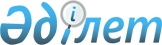 О едином таможенно-тарифном регулировании таможенного союза Республики Беларусь, Республики Казахстан и Российской ФедерацииРешение Комиссии таможенного союза от 27 ноября 2009 года № 130.
      Комиссия таможенного союза РЕШИЛА:
      1. Установить, что в Республике Беларусь, Республике Казахстан и Российской Федерации применяются единая Товарная номенклатура внешнеэкономической деятельности таможенного союза (ТН ВЭД ТС) и ставки ввозных таможенных пошлин Единого таможенного тарифа таможенного союза.
      Сноска. Пункт 1 с изменениями, внесенными решением Комиссии таможенного союза от 09.12.2011 № 859 (вступает в силу с 01.01.2012).


      2. Ставки ввозных таможенных пошлин Единого таможенного тарифа Таможенного союза применяются в отношении товаров, ввозимых на единую таможенную территорию Таможенного союза и происходящих из любых стран (в том числе происхождение которых не установлено), за исключением случаев предоставления тарифных преференций в рамках единой системы тарифных преференций Таможенного союза, а также случаев применения режима свободной торговли.
      Сноска. Пункт 2 в редакции решения Совета Евразийской экономической комиссии от 20.06.2012 № 56 (вступает в силу по истечении тридцати дней после дня его официального опубликования).


      3. Республике Беларусь, Республике Казахстан и Российской Федерации предоставлять тарифные преференции в отношении товаров, происходящих из стран, включенных в перечень развивающихся стран – пользователей единой системы тарифных преференций Евразийского экономического союза согласно приложению № 2, перечень наименее развитых стран – пользователей единой системы тарифных преференций Евразийского экономического союза согласно приложению № 3, и включенных в перечень товаров, происходящих из развивающихся стран или из наименее развитых стран, в отношении которых при ввозе на таможенную территорию Евразийского экономического союза предоставляются тарифные преференции, утвержденный Решением Совета Евразийской экономической комиссии от 13 января 2017 г. № 8, утвержденных Решением Межгоссовета ЕврАзЭС (высшим органом таможенного союза) на уровне глав государств от 27 ноября 2009 г. № 18.
      Сноска. Пункт 3 с изменениями, внесенными решениями Совета Евразийской экономической комиссии от 13.01.2017 № 8 (вступает в силу по истечении 6 месяцев с даты его официального опубликования); от 27.05.2020 № 50 (вступает в силу по истечении 30 календарных дней с даты его официального опубликования).


      4. Республике Казахстан применять в течение переходного периода ставки ввозных таможенных пошлин, отличные от ставок Единого таможенного тарифа таможенного союза в соответствии с Перечнем товаров и ставок, в отношении которых в течение переходного периода одним из государств – участников таможенного союза применяются ставки ввозных таможенных пошлин, отличные от ставок Единого таможенного тарифа таможенного союза (приложение 5).
      Сноска. Пункт 4 с изменениями, внесенными решением Комиссии таможенного союза от 09.12.2011 № 859 (вступает в силу с 01.01.2012).


      5. Установить, что в период 2010 – 2019 годов допускается ввоз сахара-сырца тростникового субпозиции 1701 13 – 1701 14 ТН ВЭД ТС (далее – сахар-сырец) для промышленной переработки на территории Республики Казахстан с освобождением от взимания ввозных таможенных пошлин.
      Условием ввоза сахара-сырца для промышленной переработки на территории Республики Казахстан является наличие подтверждения уполномоченного органа Республики Казахстан о целевом назначении ввозимого сахара-сырца для обеспечения сахароперерабатывающих предприятий на территории Республики Казахстан.
      Республика Казахстан информирует Комиссию таможенного союза о ежегодных объемах ввоза сахара-сырца для промышленной переработки в соответствии с формируемым на предстоящий период балансом производства и потребления сахара в Республике Казахстан.
      По решению Комиссии таможенного союза могут быть проведены соответствующие консультации государств – участников таможенного союза в целях недопущения дестабилизации на рынке сахара таможенного союза.
      Правительство Республики Казахстан гарантирует, что ввозимые для промышленной переработки сахар-сырец, а также сахар белый, произведенный из сахара-сырца, не будут перенаправлены на территории Российской Федерации и Республики Беларусь.
      Положения настоящего пункта не являются основанием для применения Республикой Казахстан ограничительных мер к ввозу сахара из Республики Беларусь и Российской Федерации.
      Сноска. Пункт 5 с изменениями, внесенными решением Комиссии таможенного союза от 09.12.2011 № 859 (вступает в силу с 01.01.2012).


      6. Таможенное оформление по позициям Единого таможенного тарифа таможенного союза "для промышленной сборки моторных транспортных средств товарных позиций 8701-8705, их узлов и агрегатов" осуществляется в государстве – участнике таможенного союза при наличии соответствующего подтверждения уполномоченного органа этого государства – участника таможенного союза.
      В случае, если законодательством государства – участника таможенного союза установлено требование по локализации компонентов, используемых при промышленной сборке моторных транспортных средств товарных позиций 8701-8705 ТН ВЭД ТС, использование компонентов, произведенных в других государствах –участниках таможенного союза, признается надлежащим выполнением такого требования.
      7. Установить, что помимо тарифных льгот, перечисленных в статье 5 и пункте 1 статьи 6 Соглашения о едином таможенно-тарифном регулировании от 25 января 2008 года, государствами –участниками таможенного союза применяются следующие виды тарифных льгот.
      7.1. От ввозной таможенной пошлины освобождаются:
      7.1.1. Моторные транспортные средства товарной позиции 8703 ТН ВЭД ТС, произведенные хозяйствующими субъектами государств–участников таможенного союза с применением понятия "промышленная сборка", при выполнении одного из следующих критериев:
      а) наличие производства проектной мощностью при двусменном режиме работы не менее 25000 шт./год, выполнение операций по сварке, сборке и окраске кузова, осуществление ввоза автокомпонентов, происходящих из государств, не являющихся участниками таможенного союза, по позициям Единого таможенного тарифа таможенного союза "для промышленной сборки моторных транспортных средств товарных позиций 8701-8705, их узлов и агрегатов" в объеме не более 70% от общей стоимости автокомпонентов, используемых для производства, с учетом стоимости кузова, классифицируемого в товарной позиции 8707 ТН ВЭД ТС.
      б) наличие по состоянию на 1 октября 2009 г. производства моторного транспортного средства, проектной мощностью при двусменном режиме работы не менее 5000 шт./год, а также заключение в срок до 1 июля 2010 г. соглашения с государством – участником таможенного союза, на территории которого осуществляется производство, содержащего обязательства по обеспечению соответствия условиям, указанным в подпункте а) настоящего пункта, в срок, не превышающий 84 месяца с даты принятия таких обязательств.
      Перечень хозяйствующих субъектов, осуществляющих производство моторных транспортных средств, удовлетворяющее критериям, указанным в настоящем пункте, утверждается Комиссией таможенного союза.
      В случае несоблюдения обязательств, указанных в подпункте б) настоящего пункта, хозяйствующий субъект подлежит исключению из Перечня. Повторное включение хозяйствующего субъекта в Перечень допускается в случае соответствия критериям, указанным в подпункте а) настоящего пункта;
      7.1.2. Моторные транспортные средства товарных позиций 8701, 8702, 8704, 8705 ТН ВЭД ТС, произведенные хозяйствующими субъектами государств – участников таможенного союза с применением понятия "промышленная сборка", при выполнении условий, определяемых отдельным решением Комиссии таможенного союза;
      7.1.3. Исключен решением Комиссии таможенного союза от 15.07.2011 № 728 (вступает в силу с даты его официального опубликования).


      7.1.4. Оборудование, включая машины, механизмы, а также материалы, входящие в комплект поставки соответствующего оборудования, и комплектующие изделия (за исключением подакцизных), ввозимые в счет кредитов, предоставленных иностранными государствами и международными финансовыми организациями в соответствии с международными договорами государств – участников таможенного союза;
      7.1.5. Исключен решением Комиссии таможенного союза от 15.07.2011 № 728 (вступает в силу с даты его официального опубликования).


      7.1.6. Плавучие суда, регистрируемые в международных реестрах судов, установленных законодательством государств –участников таможенного союза. Для предоставления льготы, предусмотренной настоящим пунктом, в течение 45 дней с даты принятия таможенной декларации декларант обязан представить в таможенный орган свидетельство о регистрации судна в международном реестре судов, а также иные документы, установленные законодательством государств – участников таможенного союза;
      7.1.7. Исключен решением Комиссии таможенного союза от 14.03.2011 № 663.


      7.1.8. Товары, за исключением подакцизных, ввозимые в целях проведения VII зимних Азиатских игр 2011 г. в городах Астана и Алматы, при условии предоставления в таможенные органы подтверждения Организационного Комитета по подготовке и проведению указанных игр, согласованного с Олимпийским Советом Азии и содержащего сведения о номенклатуре, количестве, стоимости товаров и об организациях, которые осуществляют ввоз таких товаров;
      7.1.9. Товары, за исключением подакцизных, ввозимые в целях проведения Чемпионата мира по хоккею в 2014 году в городе Минске, при условии предоставления в таможенные органы подтверждения Организационного Комитета по подготовке и проведению указанного чемпионата и содержащего сведения о номенклатуре, количестве, стоимости товаров и об организациях, которые осуществляют ввоз таких товаров;
      7.1.10. Суда рыболовные, плавучие базы и прочие суда для переработки и консервирования рыбных продуктов, морские (код 8902 00 100 0 ТН ВЭД ЕАЭС), зарегистрированные в реестре судов государства – члена Евразийского экономического союза, плавающие под флагом одного из государств – членов Евразийского экономического союза, ввозимые на территорию Евразийского экономического союза и помещаемые под таможенную процедуру выпуска для внутреннего потребления до 1 января 2018 г. включительно, при условии представления при таможенном декларировании документов, подтверждающих регистрацию судов в реестре судов государства – члена Евразийского экономического союза;
      Сноска. Пункт 7.1.10 в редакции решения Совета Евразийской экономической комиссии от 12.02.2016 № 4 (вступает в силу по истечении 30 календарных дней с даты его официального опубликования).


      7.1.11. Технологическое оборудование, комплектующие и запасные части к нему, сырье и материалы, ввозимые для исключительного использования на территории государства –участника таможенного союза в рамках реализации инвестиционного проекта, соответствующего приоритетному виду деятельности (сектору экономики) государства - участника таможенного союза в соответствии с законодательством этого государства – участника таможенного союза.
      Указанная льгота предоставляется в отношении сырья и/или материалов, если такое сырье и/или материалы не производятся (либо производятся в недостаточном для реализации инвестиционного проекта количестве) в государствах – участниках таможенного союза или, если производимые в государствах – участниках таможенного союза сырье и/или материалы не соответствуют техническим характеристикам реализуемого инвестиционного проекта.
      Комиссия таможенного союза составляет и обновляет на основании предложений государства – участника таможенного союза перечень инвестиционных проектов, для реализации которых предоставляется указанная льгота, перечень ввозимого технологического оборудования, комплектующих и запасных частей к нему, перечень сырья и материалов (с указанием их характеристик (свойств), наименований производителей, годового объема их производства и потребления), а также определяет порядок контроля за целевым использованием технологического оборудования, комплектующих и запасных частей к нему, сырья и материалов.
      Государства – участники таможенного союза обеспечивают контроль за целевым использованием сырья и материалов, по которым предоставляются освобождения от таможенных пошлин; 
      7.1.12. Золото в слитках с содержанием химически чистого золота не ниже 995 долей на 1000 долей лигатурной массы (проба не менее 99,5%), серебро в слитках с содержанием химически чистого серебра не ниже 999 долей на 1000 долей лигатурной массы (проба не менее 99,9 %) и платина в слитках с содержанием химически чистого металла не ниже 999,5 долей на 1000 долей лигатурной массы (проба не менее 99,95%), ввозимые центральными (национальными) банками государств – участников таможенного союза.
      7.1.13. Гражданские пассажирские самолеты, классифицируемые кодами 8802 40 003 5 и 8802 40 003 6 ТН ВЭД ЕАЭС, ввозимые на таможенную территорию Евразийского экономического союза по 31 декабря 2031 г. включительно в целях их использования в пределах территории государства-члена, в которое осуществляется ввоз этого товара, а также для перевозок между территориями государств-членов и (или) для международных перевозок;
      Сноска. Пункт 7.1.13 в редакции решения Совета Евразийской экономической комиссии от 10.06.2022 № 94 (вступает в силу по истечении 10 календарных дней с даты его официального опубликования).


      7.1.14. Гражданские пассажирские самолеты подсубпозиций 8802 40 003 5 и 8802 40 003 6 ТН ВЭД ЕАЭС, ввезенные на таможенную территорию Евразийского экономического союза с применением льготы, указанной в подпункте 7.1.13 настоящего Решения, и ввозимые в течение срока их эксплуатации на таможенную территорию Евразийского экономического союза после их ремонта или технического обслуживания за пределами таможенной территории Евразийского экономического союза;
      Сноска. Подпункт 7.1.14 в редакции решения Совета Евразийской экономической комиссии от 12.02.2016 № 9 (вступает в силу по истечении 10 календарных дней с даты его официального опубликования).


      7.1.15 Авиационные двигатели, запасные части и оборудование, необходимые для ремонта и (или) технического обслуживания гражданских пассажирских и (или) гражданских грузовых самолетов и (или) авиационных двигателей к ним.
      Сноска. Пункт 7.1.15 с изменениями, внесенными решениями Совета Евразийской экономической комиссии от 05.04.2022 № 48 (вступает в силу по истечении 10 календарных дней с даты его официального опубликования); от 15.04.2022 № 74 (вступает в силу по истечении 10 календарных дней с даты его официального опубликования).


      7.1.16. Незарегистрированные лекарственные средства, кровь человеческая и ее компоненты, органы и (или) ткани человека, в том числе гемопоэтические стволовые клетки и (или) костный мозг, ввозимые (ввезенные) для оказания медицинской помощи по жизненным показаниям конкретного пациента и (или) проведения неродственной трансплантации на основании заключения (разрешительного документа) либо лицензии, выданных уполномоченным государственным органом государства – члена Таможенного союза;
      Сноска. Пункт 7.1.16 в редакции решения Совета Евразийской экономической комиссии от 23.12.2014 № 128 (вступает в силу по истечении 90 календарных дней с даты его официального опубликования).


      7.1.17. Товары, ввозимые на таможенную территорию Таможенного союза в рамках международного сотрудничества в области исследования и использования космического пространства, в том числе оказания услуг по запуску космических аппаратов согласно Перечню товаров, ввозимых на таможенную территорию Таможенного союза в рамках международного сотрудничества в области исследования и использования космического пространства, в том числе оказания услуг по запуску космических аппаратов, утверждаемому Комиссией Таможенного союза.
      7.1.18. Товары, ввозимые на таможенную территорию Таможенного союза для целей строительства на территории Республики Беларусь атомной электростанции и ее эксплуатации в течение гарантийного срока согласно Перечню товаров, ввозимых на таможенную территорию Таможенного союза для целей строительства атомной электростанции и ее эксплуатации в течение гарантийного срока, утверждаемому Советом Евразийской экономической комиссии.
      7.1.19. Гражданские грузовые самолеты подсубпозиции 8802 40 003 9 ТН ВЭД ТС с максимальной взлетной массой не менее 60 000 кг, но не более 80 000 кг, ввозимые по 31 декабря 2017 г. включительно в Республику Казахстан.
      7.1.20. Турбовинтовые гражданские пассажирские самолеты, классифицируемые кодами 8802 30 000 7 и 8802 40 001 6 ТН ВЭД ЕАЭС, с количеством пассажирских мест, указанным в схеме размещения пассажиров (LOPA), одобренной уполномоченным органом, ответственным за поддержание летной годности воздушных судов, не более чем на 90 человек, ввозимые на таможенную территорию Евразийского экономического союза по 31 декабря 2025 г. включительно;
      Сноска. Пункт 7 дополнен подпунктом 7.1.20 в соответствии с решением Совета Евразийской экономической комиссии от 15.08.2014 № 57 (вступает в силу по истечении 30 календарных дней с даты его официального опубликования); в редакции решения Совета Евразийской экономической комиссии от 10.06.2022 № 94 (вступает в силу по истечении 10 календарных дней с даты его официального опубликования).


      7.1.22. Ванадий-алюминиевая лигатура, классифицируемая кодом 8112 92 910 0 ТН ВЭД ЕАЭС, предназначенная для производства титановых слитков, сплавов и слябов и ввозимая в период с 1 января 2018 г. по 31 декабря 2019 г. включительно в Республику Казахстан в объеме не более 300 тонн ежегодно и в Российскую Федерацию в объеме не более 150 тонн ежегодно, при условии предоставления в таможенные органы подтверждения целевого назначения ввозимого товара, выданного уполномоченным органом Республики Казахстан и уполномоченным органом Российской Федерации соответственно, содержащего сведения о количестве товара и организациях, осуществляющих поставку и ввоз такого товара.
      Сноска. Пункт 7 дополнен подпунктом 7.1.22 в соответствии с решением Совета Евразийской экономической комиссии от 23.04.2015 № 16 (вступает в силу по истечении 30 календарных дней с даты его официального опубликования); в редакции решения Совета Евразийской экономической комиссии от 20.12.2017 № 99 (вступает в силу по истечении 10 календарных дней с даты его официального опубликования).


      7.1.23. Товары и транспортные средства, ввозимые резидентами Финляндской Республики на арендуемую Финляндской Республикой территорию Сайменского канала для осуществления работ, предусмотренных Договором между Российской Федерацией и Финляндской Республикой об аренде Финляндской Республикой российской части Сайменского канала и прилегающей к нему территории и об осуществлении судоходства через Сайменский канал от 27 мая 2010 года, и эксплуатации арендуемой территории.
      Указанная льгота предоставляется при условии представления в таможенные органы Российской Федерации подтверждения целевого назначения ввозимых товаров и транспортных средств, выданного Федеральным государственным учреждением по обеспечению исполнения функций Уполномоченного Российской Федерации по Сайменскому каналу (ФГУ "Сайменский канал") и содержащего сведения о номенклатуре, количестве, стоимости таких товаров и транспортных средств, а также об организациях, осуществляющих их ввоз.
      Сноска. Пункт 7 дополнен подпунктом 7.1.23 в соответствии с решением Совета Евразийской экономической комиссии от 23.11.2015 № 71 (вступает в силу по истечении 30 календарных дней с даты его официального опубликования).


      7.1.24. Товары, ввозимые на территорию Республики Армения для целей строительства третьей линии электропередачи Иран – Армения согласно перечню товаров, ввозимых на территорию Республики Армения для целей строительства третьей линии электропередачи Иран – Армения, утвержденному Решением Совета Евразийской экономической комиссии от 6 апреля 2016 г. № 24. 
      Указанная льгота предоставляется при условии представления в таможенные органы Республики Армения подтверждения целевого назначения ввозимых товаров, выданного уполномоченным государственным органом Республики Армения и содержащего сведения о номенклатуре, количестве, стоимости таких товаров, а также об организациях, осуществляющих их ввоз.
      Сноска. Пункт 7 дополнен подпунктом 7.1.24 в соответствии с решением Совета Евразийской экономической комиссии от 06.04.2016 № 24 (вступает в силу по истечении 10 календарных дней с даты его официального опубликования).


      7.1.25. Товары, ввозимые на территорию Кыргызской Республики в 2016 году в целях строительства Дома приемов и проведения официальных мероприятий согласно перечню товаров, ввозимых на территорию Кыргызской Республики в целях строительства Дома приемов и проведения официальных мероприятий, утвержденному Решением Совета Евразийской экономической комиссии от 11 июля 2016 г. № 57.
      Указанная льгота предоставляется при условии представления в таможенные органы Кыргызской Республики подтверждения целевого назначения ввозимых товаров, выданного уполномоченным государственным органом Кыргызской Республики и содержащего сведения о номенклатуре, количестве, стоимости таких товаров, а также об организациях, осуществляющих их ввоз.
      Сноска. Пункт 7 дополнен подпунктом 7.1.25 в соответствии с решением Совета Евразийской экономической комиссии от 11.07.2016 № 57 (вступает в силу по истечении 10 календарных дней с даты его официального опубликования).


      7.1.26. Оксиды титана, классифицируемые кодом 2823 00 000 0 единой Товарной номенклатуры внешнеэкономической деятельности Евразийского экономического союза, ввозимые на территорию Республики Казахстан в период с даты вступления в силу Решения Совета Евразийской экономической комиссии от 24 декабря 2021 г. № 148 по 31 декабря 2023 г. включительно и предназначенные для производства титановых слитков и сплавов, используемых в аэрокосмической отрасли, при условии предоставления в таможенные органы подтверждения целевого назначения ввозимого товара, выданного уполномоченным органом Республики Казахстан и содержащего сведения о количестве товара и организациях, осуществляющих поставку и ввоз такого товара.
      Оксиды титана, классифицируемые кодом 2823 00 000 0 ТН ВЭД ЕАЭС, ввозимые на территорию Республики Беларусь с даты вступления в силу Решения Совета Евразийской экономической комиссии от 21 января 2022 г. № 7 по 31 декабря 2023 г. включительно в объеме не более 360 тонн ежегодно и предназначенные для использования в производстве химических волокон и нитей, при условии предоставления в таможенные органы подтверждения целевого назначения ввозимого товара, выданного областными исполнительными комитетами Республики Беларусь по месту регистрации предприятий и содержащего сведения о количестве и стоимости товара, а также об организациях, осуществляющих ввоз такого товара.
      Сноска. Пункт 7 дополнен подпунктом 7.1.26 в соответствии с решением Совета Евразийской экономической комиссии от 11.07.2016 № 58 (вступает в силу по истечении 30 календарных дней с даты его официального опубликования); с изменениями, внесенными решениями Совета Евразийской экономической комиссии от 24.12.2021 № 148 (вступает в силу по истечении 10 календарных дней с даты его официального опубликования); от 21.01.2022 № 7 (вступает в силу по истечении 10 календарных дней с даты его официального опубликования).


      7.1.27. Станки для судостроительной промышленности, ввозимые в Российскую Федерацию с 1 июля 2016 г. по 31 октября 2016 г. включительно для целей выполнения государственного оборонного заказа Российской Федерации, согласно перечню отдельных видов станков для судостроительной промышленности, ввозимых на территорию Российской Федерации, утвержденному Решением Совета Евразийской экономической комиссии от 9 августа 2016 г. № 64. 
      Указанная льгота предоставляется при условии представления в таможенные органы Российской Федерации подтверждения целевого назначения ввозимых товаров, выданного Министерством промышленности и торговли Российской Федерации и содержащего сведения о номенклатуре, количестве, стоимости таких товаров, а также об организациях, осуществляющих их ввоз.
      Сноска. Пункт 7 дополнен подпунктом 7.1.27 в соответствии с решением Совета Евразийской экономической комиссии от 09.08.2016 № 64 (вступает в силу по истечении 10 календарных дней с даты его официального опубликования).


      7.1.28. Текстурированные нити полипропиленовые, классифицируемые кодом 5402 34 000 0 ТН ВЭД ЕАЭС, предназначенные для производства ковров и ковровых изделий, ввозимые на территорию Республики Беларусь в период с 1 января по 31 декабря 2018 г. включительно в объеме не более 4 тыс. тонн, при условии представления в таможенные органы подтверждения целевого назначения ввозимого товара, выданного Белорусским государственным концерном по производству и реализации товаров легкой промышленности и содержащего сведения о наименовании, количестве и стоимости этого товара, реквизиты внешнеэкономических контрактов, на основании которых ввозится товар, и сведения об организациях, осуществляющих поставку и ввоз товара.
      Сноска. Пункт 7 дополнен подпунктом 7.1.28 в соответствии с решением Совета Евразийской экономической комиссии от 30.10.2016 № 129 (вступает в силу по истечении 30 календарных дней с даты его официального опубликования); в редакции решения Совета Евразийской экономической комиссии от 18.04.2018 № 41 (вступает в силу по истечении 10 календарных дней с даты его официального опубликования).


      7.1.29. Товары, ввозимые на территорию Российской Федерации для целей реализации проекта по строительству и эксплуатации завода по производству сжиженного природного газа Южно-Тамбейского газоконденсатного месторождения на полуострове Ямал, включенные в перечень, утвержденный Решением Совета Евразийской экономической комиссии от 16 февраля 2018 г. № 2. 
      Указанная тарифная льгота предоставляется при условии представления в таможенные органы Российской Федерации подтверждения целевого назначения ввозимых товаров, выданного уполномоченным государственным органом Российской Федерации и содержащего сведения о номенклатуре, количестве, стоимости таких товаров, а также об организациях, осуществляющих их ввоз.
      Сноска. Пункт 7 дополнен подпунктом 7.1.29 в соответствии с решением Совета Евразийской экономической комиссии от 16.02.2018 № 2 (вступает в силу по истечении 30 календарных дней с даты его официального опубликования).


      7.1.30. Товары, за исключением подакцизных, ввозимые в период с 1 января 2018 г. по 30 июня 2019 г. включительно в целях подготовки и проведения II Европейских игр 2019 года в Республике Беларусь, при условии представления в таможенные органы Республики Беларусь подтверждения целевого назначения ввозимых товаров, выданного фондом "Дирекция II Европейских игр 2019 года" и содержащего сведения о номенклатуре, количестве, стоимости товаров и об организациях, которые осуществляют ввоз таких товаров.
      Сноска. Пункт 7 дополнен подпунктом 7.1.30 в соответствии с решением Совета Евразийской экономической комиссии от 14.06.2018 № 63 (вступает в силу по истечении 10 календарных дней с даты его официального опубликования).


      7.1.31. Самолеты военно-транспортные, оснащенные грузовой рампой, с массой пустого снаряженного аппарата более 12 000 кг, но не более 13 000 кг, классифицируемые кодом 8802 30 000 3 ТН ВЭД ЕАЭС, ввозимые на территорию Республики Казахстан с 1 января 2020 г. по 31 декабря 2023 г. включительно, в количестве 5 штук, при условии предоставления в таможенные органы подтверждения целевого назначения ввозимого товара, выданного уполномоченным органом исполнительной власти, осуществляющим функции по выработке и реализации государственной политики и нормативно-правовому регулированию в сфере обороны Республики Казахстан, и содержащего сведения о номенклатуре, количестве, стоимости таких товаров, а также об организациях, осуществляющих ввоз.
      7.1.32. Товары, ввозимые на таможенную территорию Союза в целях реализации государствами-членами мер, направленных на предупреждение и предотвращение распространения коронавирусной инфекции 2019-nCoV, включенные в перечень, утвержденный Решением Совета Евразийской экономической комиссии от 16 марта 2020 г. № 21.
      Указанная льгота предоставляется при условии регистрации декларации на товары для помещения их под таможенную процедуру выпуска для внутреннего потребления по 30 июня 2022 г. включительно и представления в таможенные органы государств-членов подтверждения целевого назначения ввозимых товаров, выданного уполномоченным в сфере здравоохранения органом исполнительной власти государства-члена или иными уполномоченными органами исполнительной власти государства-члена (для Республики Беларусь – Министерством здравоохранения Республики Беларусь) и содержащего сведения о номенклатуре, количестве, стоимости таких товаров, а также об организациях, осуществляющих ввоз.
      Сноска. Пункт 7 дополнен подпунктом 7.1.32 в соответствии с Решением Совета Евразийской экономической комиссии от 16.03.2020 № 21 (вступает в силу по истечении 10 календарных дней с даты его официального опубликования); с изменениями, внесенными решениями Совета Евразийской экономической комиссии от 01.10.2020 № 86 (вступает в силу по истечении 10 календарных дней с даты его официального опубликования); от 23.04.2021 № 39 (вступает в силу по истечении 10 календарных дней с даты его официального опубликования).


      7.1.33. Товары, ввозимые на таможенную территорию Союза, включенные в перечень товаров критического импорта, утвержденный Решением Совета Евразийской экономической Комиссии от 3 апреля 2020 г. № 33.
      Указанная льгота предоставляется при условии регистрации декларации на товары для их помещения под таможенную процедуру выпуска для внутреннего потребления по 30 июня 2020 г. включительно.
      7.1.34. Сахар белый, классифицируемый кодом 1701 99 100 ТН ВЭД ЕАЭС и предназначенный исключительно для реализации на внутреннем рынке или для производства сахаросодержащей продукции, ввозимый в объеме не более 22,4 тыс. тонн в Республику Армения и в объеме не более 350 тыс. тонн в Российскую Федерацию, при условии представления в таможенные органы подтверждения целевого назначения ввозимого товара, выданного уполномоченным органом Республики Армения и уполномоченным органом Российской Федерации соответственно и содержащего сведения о количестве товара и организациях, осуществляющих ввоз такого товара.
      Сахар белый, классифицируемый кодом 1701 99 100 ТН ВЭД ЕАЭС и предназначенный исключительно для реализации на внутреннем рынке или для производства сахаросодержащей продукции, и сахар-сырец тростниковый субпозиций 1701 13 и 1701 14 ТН ВЭД ЕАЭС, предназначенный для промышленной переработки, ввозимые в совокупном объеме не более 134,4 тыс. тонн в Республику Казахстан и не более 40 тыс. тонн в Кыргызскую Республику, при условии представления в таможенные органы подтверждения целевого назначения ввозимого товара, выданного уполномоченным органом Республики Казахстан и уполномоченным органом Кыргызской Республики в сфере сельского хозяйства соответственно и содержащего сведения о количестве товара и организациях, осуществляющих ввоз такого товара. При этом Республика Казахстан и Кыргызская Республика при расчете объема ввоза сахара-сырца тростникового в рамках установленного настоящим абзацем совокупного объема ввоза сахара применяют следующую формулу: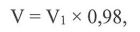 
      где: 
      V – объем ввоза сахара-сырца тростникового в рамках установленного совокупного объема ввоза сахара; 
      V1 – фактический объем ввоза сахара-сырца тростникового в Республику Казахстан или Кыргызскую Республику; 
      0,98 – корректирующий коэффициент. 
      Правительства Республики Армения, Республики Казахстан, Кыргызской Республики и Российской Федерации гарантируют, что сахар, ввозимый с применением тарифной льготы, предусмотренной настоящим пунктом, не будет перенаправлен на территории других государств – членов Евразийского экономического союза. 
      Тарифная льгота, предусмотренная настоящим пунктом, предоставляется в отношении товаров, помещаемых (помещенных) под таможенную процедуру выпуска для внутреннего потребления, в отношении которых декларация на товары, а в случае выпуска товаров до подачи декларации на товары – заявление о выпуске товаров до подачи декларации на товары зарегистрированы таможенным органом с 15 мая по 30 сентября 2021 г. включительно.
      Сноска. Пункт 7 дополнен подпунктом 7.1.34 в соответствии с решением Совета Евразийской экономической комиссии от 23.04.2021 № 33(вступает в силу по истечении 10 календарных дней с даты его официального опубликования).


      7.1.35. Мясо крупного рогатого скота, предназначенное исключительно для производства мясной продукции:
      свежее, охлажденное или замороженное, в отношении которого применяется тарифная квота в соответствии с Решением Коллегии Евразийской экономической комиссии от 17 августа 2021 г. № 102, классифицируемое кодами 0201 10 000 1, 0201 20 200 1, 0201 20 300 1, 0201 20 500 1, 0201 20 900 1, 0201 30 000 4, 0202 10 000 1, 0202 20 100 1, 0202 20 300 1, 0202 20 500 1, 0202 20 900 1, 0202 30 100 4, 0202 30 500 4 и 0202 30 900 4 ТН ВЭД ЕАЭС, ввозимое в объеме не более 5 тыс. тонн в Республику Армения, в объеме не более 21 тыс. тонн в Республику Казахстан и в объеме не более 5 тыс. тонн в Кыргызскую Республику;
      свежее или охлажденное, классифицируемое кодами 0201 10 000 8, 0201 20 200 8, 0201 20 300 8, 0201 20 500 8, 0201 20 900 8 и 0201 30 000 8 ТН ВЭД ЕАЭС, и замороженное, классифицируемое кодами 0202 10 000 8, 0202 20 100 8, 0202 20 300 8, 0202 20 500 8, 0202 20 900 8, 0202 30 100 8, 0202 30 500 8 и 0202 30 900 8 ТН ВЭД ЕАЭС, ввозимое в объеме не более 7,5 тыс. тонн в Республику Беларусь;
      замороженное, в отношении которого применяется тарифная квота в соответствии с Решением Коллегии Евразийской экономической комиссии от 17 августа 2021 г. № 102, классифицируемое кодами 0202 10 000 1, 0202 20 100 1, 0202 20 300 1, 0202 20 500 1, 0202 20 900 1, 0202 30 100 4, 0202 30 500 4 и 0202 30 900 4 ТН ВЭД ЕАЭС, ввозимое в объеме не более 200 тыс. тонн в Российскую Федерацию.
      Указанная тарифная льгота предоставляется при условии представления в таможенный орган государства-члена при подаче декларации на товары подтверждения целевого назначения ввозимого товара, выданного уполномоченным органом государства-члена и содержащего сведения об организациях, осуществляющих ввоз, об организациях, в адрес которых подлежит передача товара для производства мясной продукции, о сроках, в течение которых такой товар подлежит передаче, о номенклатуре, количестве, стоимости такого товара.
      Товары, в отношении которых применена тарифная льгота в соответствии с настоящим пунктом, допускается использовать исключительно на территории Республики Армения, Республики Казахстан, Кыргызской Республики, Республики Беларусь или Российской Федерации соответственно для производства мясной продукции.
      В отношении товаров, указанных в настоящем пункте, ограничения по пользованию и (или) распоряжению действуют до момента их использования в производстве мясной продукции.
      Тарифная льгота, предусмотренная настоящим пунктом, предоставляется в отношении товаров, помещаемых (помещенных) под таможенную процедуру выпуска для внутреннего потребления, в отношении которых декларация на товары, а в случае выпуска товаров до подачи декларации на товары – заявление о выпуске товаров до подачи декларации на товары зарегистрированы таможенным органом государства-члена с даты вступления в силу Решения Совета Евразийской экономической комиссии от 12 ноября 2021 г. № 116 по 31 декабря 2022 г. включительно.
      Сноска. Пункт 7 дополнен подпунктом 7.1.35 в соответствии с решением Совета Евразийской экономической комиссии от 12.11.2021 № 116 (вступает в силу с 01.01.2022).


      7.1.36. Свинина, предназначенная исключительно для производства мясной продукции: 
      замороженная, классифицируемая кодами 0203 21 100 9, 0203 21 900 9, 0203 22 110 9, 0203 22 190 9, 0203 22 900 9, 0203 29 110 9, 0203 29 130 9, 0203 29 150 9, 0203 29 550 3, 0203 29 550 9, 0203 29 590 9, 0203 29 900 3 и 0203 29 900 9 ТН ВЭД ЕАЭС и ввозимая в объеме не более 5 тыс. тонн в Республику Армения, в объеме не более 7 тыс. тонн в Республику Казахстан и в объеме не более 100 тыс. тонн в Российскую Федерацию;
      свежая или охлажденная, классифицируемая кодами 0203 11 100 9, 0203 11 900 9, 0203 12 110 9, 0203 12 190 9, 0203 12 900 9, 0203 19 110 9, 0203 19 130 9, 0203 19 150 9, 0203 19 550 9, 0203 19 590 9 и 0203 19 900 9 ТН ВЭД ЕАЭС, и замороженная, классифицируемая кодами 0203 21 100 9, 0203 21 900 9, 0203 22 110 9, 0203 22 190 9, 0203 22 900 9, 0203 29 110 9, 0203 29 130 9, 0203 29 150 9, 0203 29 550 3, 0203 29 550 9, 0203 29 590 9, 0203 29 900 3 и 0203 29 900 9 ТН ВЭД ЕАЭС, ввозимая в объеме не более 20 тыс. тонн в Республику Беларусь.
      Указанная тарифная льгота предоставляется при условии представления в таможенный орган государства-члена при подаче декларации на товары подтверждения целевого назначения ввозимого товара, выданного уполномоченным органом государства-члена и содержащего сведения об организациях, осуществляющих ввоз, об организациях, в адрес которых подлежит передача товара для производства мясной продукции, о сроках, в течение которых такой товар подлежит передаче, о номенклатуре, количестве, стоимости такого товара.
      Товары, в отношении которых применена тарифная льгота в соответствии с настоящим пунктом, допускается использовать исключительно на территории Республики Армения, Республики Казахстан, Российской Федерации или Республики Беларусь соответственно для производства мясной продукции. 
      В отношении товаров, указанных в настоящем пункте, ограничения по пользованию и (или) распоряжению действуют до момента их использования в производстве мясной продукции. 
      Тарифная льгота, предусмотренная настоящим пунктом, предоставляется в отношении товаров, помещаемых (помещенных) под таможенную процедуру выпуска для внутреннего потребления, в отношении которых декларация на товары, а в случае выпуска товаров до подачи декларации на товары – заявление о выпуске товаров до подачи декларации на товары зарегистрированы таможенным органом государства-члена с даты вступления в силу Решения Совета Евразийской экономической комиссии от 12 ноября 2021 г. № 116 по 30 июня 2022 г. включительно.
      Сноска. Пункт 7 дополнен подпунктом 7.1.36 в соответствии с решением Совета Евразийской экономической комиссии от 12.11.2021 № 116 (вступает в силу с 01.01.2022).


      7.1.37. Сахар белый, классифицируемый кодом 1701 99 100 ТН ВЭД ЕАЭС и предназначенный исключительно для реализации на внутреннем рынке или для производства сахаросодержащей продукции, ввозимый в объеме не более 60 тыс. тонн в Республику Армения, при условии представления в таможенные органы подтверждения целевого назначения ввозимого товара, выданного уполномоченным органом Республики Армения и содержащего сведения о количестве товара и организациях, осуществляющих ввоз такого товара.
      Сахар белый, классифицируемый кодом 1701 99 100 ТН ВЭД ЕАЭС и предназначенный исключительно для реализации на внутреннем рынке или для производства сахаросодержащей продукции, и сахар-сырец тростниковый субпозиций 1701 13 и 1701 14 ТН ВЭД ЕАЭС, предназначенный для промышленной переработки, ввозимые в совокупном объеме не более 100 тыс. тонн в Республику Беларусь, 350 тыс. тонн в Республику Казахстан, 105 тыс. тонн в Кыргызскую Республику и 300 тыс. тонн в Российскую Федерацию, при условии представления в таможенные органы подтверждения целевого назначения ввозимого товара, выданного уполномоченным органом Республики Беларусь, уполномоченным органом Республики Казахстан в сфере сельского хозяйства, уполномоченным органом Кыргызской Республики и уполномоченным органом Российской Федерации в сфере сельского хозяйства соответственно и содержащего сведения о количестве товара и организациях, осуществляющих ввоз такого товара. При этом Республика Беларусь, Республика Казахстан, Кыргызская Республика и Российская Федерация при расчете объема ввоза сахара-сырца тростникового в рамках установленного настоящим абзацем совокупного объема ввоза сахара применяют следующую формулу: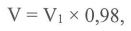 
      где: 
      V – объем ввоза сахара-сырца тростникового в рамках установленного совокупного объема ввоза сахара; 
      V1 – фактический объем ввоза сахара-сырца тростникового в Республику Беларусь, Республику Казахстан, Кыргызскую Республику или Российскую Федерацию; 
      0,98 – корректирующий коэффициент. 
      Правительства Республики Армения, Республики Беларусь, Республики Казахстан, Кыргызской Республики и Российской Федерации гарантируют, что сахар, ввозимый с применением тарифной льготы, предусмотренной настоящим пунктом, не будет перенаправлен на территории других государств – членов Евразийского экономического союза.
      Тарифная льгота, предусмотренная настоящим пунктом, предоставляется в отношении товаров, помещаемых (помещенных) под таможенную процедуру выпуска для внутреннего потребления, в отношении которых декларация на товары, а в случае выпуска товаров до подачи декларации на товары – заявление о выпуске товаров до подачи декларации на товары зарегистрированы таможенным органом государства-члена с даты вступления в силу Решения Совета Евразийской экономической комиссии от 2 декабря 2021 г. № 140 по 31 декабря 2022 г. включительно.
      Сноска. Пункт 7 дополнен подпунктом 7.1.37 в соответствии с решением Совета Евразийской экономической комиссии от 02.12. 2021 № 140 (вступает в силу по истечении 10 календарных дней с даты его официального опубликования); с изменениями, внесенными решениями Совета Евразийской экономической комиссии от 15.04.2022 № 71 (вступает в силу по истечении 10 календарных дней с даты его официального опубликования); от 21.06.2022 № 102 (вступает в силу по истечении 10 календарных дней с даты его официального опубликования); от 15.07.2022 № 117 (вступает в силу по истечении 10 календарных дней с даты его официального опубликования).


      7.1.38. Моторные транспортные средства с электрическими двигателями, классифицируемые кодом 8703 80 000 2 ТН ВЭД ЕАЭС и ввозимые в Республику Армения в количестве 7 тыс. шт. в 2022 г., 8 тыс. шт. в 2023 г., 8 тыс. шт. в 2024 г. и 8 тыс. шт. в 2025 г., Республику Беларусь – 10 тыс. шт. в 2022 г., 15 тыс. шт. в 2023 г., 15 тыс. шт. в 2024 г. и 15 тыс. шт. в 2025 г., Республику Казахстан – 10 тыс. шт. в 2022 г., 15 тыс. шт. в 2023 г., 15 тыс. шт. в 2024 г. и 15 тыс. шт. в 2025 г., Кыргызскую Республику – 5 тыс. шт. в 2022 г., 10 тыс. шт. в 2023 г., 10 тыс. шт. в 2024 г. и 10 тыс. шт. в 2025 г.
      Указанная тарифная льгота предоставляется при условии представления в таможенный орган государства-члена документа, выданного уполномоченным органом государства-члена и содержащего сведения о лице, осуществляющем ввоз таких товаров, количестве ввозимых этим лицом товаров и их стоимости.
      Передача прав владения, пользования, распоряжения товарами, в отношении которых применена указанная тарифная льгота, допускается исключительно лицам Республики Армения, Республики Беларусь, Республики Казахстан и Кыргызской Республики. 
      Тарифная льгота, предусмотренная настоящим пунктом, предоставляется в отношении товаров, помещаемых (помещенных) под таможенную процедуру выпуска для внутреннего потребления, в отношении которых декларация на товары, а в случае выпуска товаров до подачи декларации на товары – заявление о выпуске товаров до подачи декларации на товары зарегистрированы таможенным органом государства-члена с даты вступления в силу Решения Совета Евразийской экономической комиссии от 17 марта 2022 г. № 39 по 31 декабря 2025 г. включительно.
      Сноска. Пункт 7 дополнен подпунктом 7.1.38 в соответствии с решением Совета Евразийской экономической комиссии от 17.03.2022 № 39 (вступает в силу по истечении 10 календарных дней с даты его официального опубликования); с изменениями, внесенными решениями Совета Евразийской экономической комиссии от 05.04.2022 № 49 (вступает в силу по истечении 10 календарных дней с даты его официального опубликования); от 24.11.2023 № 134 (вступает в силу по истечении 10 календарных дней с даты его официального опубликования).

      7.1.39. Утратил силу решением Совета Евразийской экономической комиссии от 15.04.2022 № 76 (вступают в силу по истечении 10 календарных дней с даты официального опубликования настоящего Решения, но не ранее даты вступления в силу решения Коллегии Евразийской экономической комиссии об установлении ставок ввозных таможенных пошлин Единого таможенного тарифа Евразийского экономического союза в отношении отдельных товаров, ввозимых на таможенную территорию Евразийского экономического союза в целях обеспечения устойчивости экономик государств – членов Евразийского экономического союза).


      7.1.40. Товары, используемые для производства и реализации продовольственной продукции, ввозимые на таможенную территорию Союза в целях реализации мер, направленных на повышение устойчивости экономик государств-членов, включенные в перечень согласно приложению № 2 к Решению Совета Евразийской экономической комиссии от 17 марта 2022 г. № 37.
      Указанная тарифная льгота предоставляется при условии представления в таможенный орган государства-члена подтверждения целевого назначения ввозимых товаров, выданного органом исполнительной власти государства-члена, уполномоченным в сфере сельскохозяйственной политики, и содержащего сведения о номенклатуре, количестве, стоимости таких товаров, а также об организациях, осуществляющих ввоз.
      Тарифная льгота, предусмотренная настоящим пунктом, предоставляется в отношении товаров, помещаемых (помещенных) под таможенную процедуру выпуска для внутреннего потребления, в отношении которых декларация на товары, а в случае выпуска товаров до подачи декларации на товары – заявление о выпуске товаров до подачи декларации на товары зарегистрированы таможенным органом государства-члена с даты вступления в силу Решения Совета Евразийской экономической комиссии от 17 марта 2022 г. № 37 по 31 марта 2023 г. включительно.
      Сноска. Пункт 7 дополнен подпунктом 7.1.40 в соответствии с решением Совета Евразийской экономической комиссии от 17.03.2022 № 37 (вступает в силу по истечении 10 календарных дней с даты его официального опубликования); с изменением, внесенным решением Совета Евразийской экономической комиссии от 23.09.2022 № 150 (вступает в силу по истечении 10 календарных дней с даты его официального опубликования, но не ранее даты вступления в силу решения Коллегии Евразийской экономической комиссии об установлении ставок ввозных таможенных пошлин Единого таможенного тарифа Евразийского экономического союза в отношении отдельных видов товаров, ввозимых на таможенную территорию Евразийского экономического союза в целях обеспечения устойчивости экономик государств – членов Евразийского экономического союза).

      7.1.41. Утратил силу решением Совета Евразийской экономической комиссии от 05.04.2022 № 46 (вступает в силу по истечении 10 календарных дней с даты его официального опубликования, но не ранее даты вступления в силу решения Коллегии Евразийской экономической комиссии об установлении ставок ввозных таможенных пошлин Единого таможенного тарифа Евразийского экономического союза в отношении отдельных видов товаров, ввозимых на таможенную территорию Евразийского экономического союза в целях обеспечения устойчивости экономик государств – членов Евразийского экономического союза).


      7.1.42. Товары, используемые для производства электронной продукции, ввозимые на таможенную территорию Союза в целях реализации мер, направленных на повышение устойчивости экономик государств-членов, включенные в перечень согласно приложению № 4 к Решению Совета Евразийской экономической комиссии от 17 марта 2022 г. № 37.
      Указанная тарифная льгота предоставляется при условии представления в таможенный орган государства-члена подтверждения целевого назначения ввозимых товаров, выданного органом исполнительной власти государства-члена, уполномоченным в сфере промышленной политики, и содержащего сведения о номенклатуре, количестве, стоимости таких товаров, а также об организациях, осуществляющих ввоз.
      Тарифная льгота, предусмотренная настоящим пунктом, предоставляется в отношении товаров, помещаемых (помещенных) под таможенную процедуру выпуска для внутреннего потребления, в отношении которых декларация на товары, а в случае выпуска товаров до подачи декларации на товары – заявление о выпуске товаров до подачи декларации на товары зарегистрированы таможенным органом государства-члена с даты вступления в силу Решения Совета Евразийской экономической комиссии от 17 марта 2022 г. № 37 по 31 марта 2023 г. включительно.
      Сноска. Пункт 7 дополнен подпунктом 7.1.42 в соответствии с решением Совета Евразийской экономической комиссии от 17.03.2022 № 37 (вступает в силу по истечении 10 календарных дней с даты его официального опубликования); с изменением, внесенным решением Совета Евразийской экономической комиссии от 23.09.2022 № 150 (вступает в силу по истечении 10 календарных дней с даты его официального опубликования, но не ранее даты вступления в силу решения Коллегии Евразийской экономической комиссии об установлении ставок ввозных таможенных пошлин Единого таможенного тарифа Евразийского экономического союза в отношении отдельных видов товаров, ввозимых на таможенную территорию Евразийского экономического союза в целях обеспечения устойчивости экономик государств – членов Евразийского экономического союза).


      7.1.43. Товары, используемые в целях развития цифровых технологий, ввозимые на таможенную территорию Союза в целях реализации мер, направленных на повышение устойчивости экономик государств-членов, включенные в перечень согласно приложению № 5 к Решению Совета Евразийской экономической комиссии от 17 марта 2022 г. № 37.
      Указанная тарифная льгота предоставляется при условии представления в таможенный орган государства-члена подтверждения целевого назначения ввозимых товаров, выданного органом исполнительной власти государства-члена, уполномоченным в сфере информационных технологий, и содержащего сведения о номенклатуре, количестве, стоимости таких товаров, а также об организациях, осуществляющих ввоз.
      Тарифная льгота, предусмотренная настоящим пунктом, предоставляется в отношении товаров, помещаемых (помещенных) под таможенную процедуру выпуска для внутреннего потребления, в отношении которых декларация на товары, а в случае выпуска товаров до подачи декларации на товары – заявление о выпуске товаров до подачи декларации на товары зарегистрированы таможенным органом государства-члена с даты вступления в силу Решения Совета Евразийской экономической комиссии от 17 марта 2022 г. № 37 по 31 марта 2023 г. включительно.
      Сноска. Пункт 7 дополнен подпунктом 7.1.43 в соответствии с решением Совета Евразийской экономической комиссии от 17.03.2022 № 37 (вступает в силу по истечении 10 календарных дней с даты его официального опубликования); с изменением, внесенным решением Совета Евразийской экономической комиссии от 23.09.2022 № 150 (вступает в силу по истечении 10 календарных дней с даты его официального опубликования, но не ранее даты вступления в силу решения Коллегии Евразийской экономической комиссии об установлении ставок ввозных таможенных пошлин Единого таможенного тарифа Евразийского экономического союза в отношении отдельных видов товаров, ввозимых на таможенную территорию Евразийского экономического союза в целях обеспечения устойчивости экономик государств – членов Евразийского экономического союза).


      7.1.44. Товары, используемые для производства продукции легкой промышленности, ввозимые на таможенную территорию Союза в целях реализации мер, направленных на повышение устойчивости экономик государств-членов, включенные в перечень согласно приложению № 6 к Решению Совета Евразийской экономической комиссии от 17 марта 2022 г. № 37.
      Указанная тарифная льгота предоставляется при условии представления в таможенный орган государства-члена подтверждения целевого назначения ввозимых товаров, выданного органом исполнительной власти государства-члена, уполномоченным в сфере промышленной политики, и содержащего сведения о номенклатуре, количестве, стоимости таких товаров, а также об организациях, осуществляющих ввоз.
      Тарифная льгота, предусмотренная настоящим пунктом, предоставляется в отношении товаров, помещаемых (помещенных) под таможенную процедуру выпуска для внутреннего потребления, в отношении которых декларация на товары, а в случае выпуска товаров до подачи декларации на товары – заявление о выпуске товаров до подачи декларации на товары зарегистрированы таможенным органом государства-члена с даты вступления в силу Решения Совета Евразийской экономической комиссии от 17 марта 2022 г. № 37 по 31 марта 2023 г. включительно.
      Сноска. Пункт 7 дополнен подпунктом 7.1.44 в соответствии с решением Совета Евразийской экономической комиссии от 17.03.2022 № 37 (вступает в силу по истечении 10 календарных дней с даты его официального опубликования); с изменением, внесенным решением Совета Евразийской экономической комиссии от 23.09.2022 № 150 (вступает в силу по истечении 10 календарных дней с даты его официального опубликования, но не ранее даты вступления в силу решения Коллегии Евразийской экономической комиссии об установлении ставок ввозных таможенных пошлин Единого таможенного тарифа Евразийского экономического союза в отношении отдельных видов товаров, ввозимых на таможенную территорию Евразийского экономического союза в целях обеспечения устойчивости экономик государств – членов Евразийского экономического союза).


      7.1.45. Товары, используемые для производства металлургической продукции, ввозимые на таможенную территорию Союза в целях реализации мер, направленных на повышение устойчивости экономик государств-членов, включенные в перечень согласно приложению № 7 к Решению Совета Евразийской экономической комиссии от 17 марта 2022 г. № 37.
      Указанная тарифная льгота предоставляется при условии представления в таможенный орган государства-члена подтверждения целевого назначения ввозимых товаров, выданного органом исполнительной власти государства-члена, уполномоченным в сфере промышленной политики, и содержащего сведения о номенклатуре, количестве, стоимости таких товаров, а также об организациях, осуществляющих ввоз.
      Тарифная льгота, предусмотренная настоящим пунктом, предоставляется в отношении товаров, помещаемых (помещенных) под таможенную процедуру выпуска для внутреннего потребления, в отношении которых декларация на товары, а в случае выпуска товаров до подачи декларации на товары – заявление о выпуске товаров до подачи декларации на товары зарегистрированы таможенным органом государства-члена с даты вступления в силу Решения Совета Евразийской экономической комиссии от 17 марта 2022 г. № 37 по 31 марта 2023 г. включительно.
      Сноска. Пункт 7 дополнен подпунктом 7.1.45 в соответствии с решением Совета Евразийской экономической комиссии от 17.03.2022 № 37 (вступает в силу по истечении 10 календарных дней с даты его официального опубликования); с изменением, внесенным решением Совета Евразийской экономической комиссии от 23.09.2022 № 150 (вступает в силу по истечении 10 календарных дней с даты его официального опубликования, но не ранее даты вступления в силу решения Коллегии Евразийской экономической комиссии об установлении ставок ввозных таможенных пошлин Единого таможенного тарифа Евразийского экономического союза в отношении отдельных видов товаров, ввозимых на таможенную территорию Евразийского экономического союза в целях обеспечения устойчивости экономик государств – членов Евразийского экономического союза).


      7.1.46. Товары, используемые в строительной отрасли, ввозимые на таможенную территорию Союза в целях реализации мер, направленных на повышение устойчивости экономик государств-членов, включенные в перечень согласно приложению № 8 к Решению Совета Евразийской экономической комиссии от 17 марта 2022 г. № 37.
      Указанная тарифная льгота предоставляется при условии представления в таможенный орган государства-члена подтверждения целевого назначения ввозимого товара, выданного органом исполнительной власти государства-члена, уполномоченным в сфере промышленной политики, и содержащего сведения о номенклатуре, количестве, стоимости таких товаров, а также об организациях, осуществляющих ввоз.
      Тарифная льгота, предусмотренная настоящим пунктом, предоставляется в отношении товаров, помещаемых (помещенных) под таможенную процедуру выпуска для внутреннего потребления, в отношении которых декларация на товары, а в случае выпуска товаров до подачи декларации на товары – заявление о выпуске товаров до подачи декларации на товары зарегистрированы таможенным органом государства-члена с даты вступления в силу Решения Совета Евразийской экономической комиссии от 17 марта 2022 г. № 37 по 30 сентября 2022 г. включительно.
      Сноска. Пункт 7 дополнен подпунктом 7.1.46 в соответствии с решением Совета Евразийской экономической комиссии от 17.03.2022 № 37 (вступает в силу по истечении 10 календарных дней с даты его официального опубликования).


      7.1.47. Товары, используемые в транспортной отрасли, ввозимые на таможенную территорию Союза в целях реализации мер, направленных на повышение устойчивости экономик государств-членов, включенные в перечень согласно приложению № 9 к Решению Совета Евразийской экономической комиссии от17 марта 2022 г. № 37.
      Указанная тарифная льгота предоставляется при условии представления в таможенный орган государства-члена подтверждения целевого назначения ввозимого товара, выданного органом исполнительной власти государства-члена, уполномоченным в сфере транспорта, и содержащего сведения о номенклатуре, количестве, стоимости таких товаров, а также об организациях, осуществляющих ввоз.
      Тарифная льгота, предусмотренная настоящим пунктом, предоставляется в отношении товаров, помещаемых (помещенных) под таможенную процедуру выпуска для внутреннего потребления, в отношении которых декларация на товары, а в случае выпуска товаров до подачи декларации на товары – заявление о выпуске товаров до подачи декларации на товары зарегистрированы таможенным органом государства-члена с даты вступления в силу Решения Совета Евразийской экономической комиссии от 17 марта 2022 г. № 37 по 30 сентября 2022 г. включительно.
      Сноска. Пункт 7 дополнен подпунктом 7.1.47 в соответствии с решением Совета Евразийской экономической комиссии от 17.03.2022 № 37 (вступает в силу по истечении 10 календарных дней с даты его официального опубликования).


      7.1.48. Комплектующие для производства тепловыделяющих сборок типа AFA 3G для атомных станций Китайской Народной Республики, классифицируемые кодом 8401 30 000 0 ТН ВЭД ЕАЭС и ввозимые из Французской Республики или Федеративной Республики Германия в Республику Казахстан по 31 декабря 2024 г. включительно в объеме, необходимом для производства не более 200 тонн тепловыделяющих сборок в год в урановом эквиваленте, при условии представления в таможенный орган Республики Казахстан подтверждения целевого назначения ввозимых товаров, выданного уполномоченным органом Республики Казахстан, осуществляющим функции по выработке государственной политики и нормативно-правовому регулированию в сфере промышленности, и содержащего сведения о номенклатуре и количестве таких товаров, а также об организациях, осуществляющих их ввоз.
      Допускается беспошлинный ввоз комплектующих для производства тепловыделяющих сборок для атомных станций в объеме, превышающем установленный на год лимит, предусмотренный абзацем первым настоящего пункта, при условии, что общий объем ввозимых комплектующих за весь период по 31 декабря 2024 г. включительно будет соответствовать объему, необходимому для производства не более 600 тонн тепловыделяющих сборок в урановом эквиваленте.
      Указанная тарифная льгота предоставляется в отношении товаров, помещаемых (помещенных) под таможенную процедуру выпуска для внутреннего потребления, в отношении которых декларация на товары, а в случае выпуска товаров до подачи декларации на товары – заявление о выпуске товаров до подачи декларации на товары зарегистрированы таможенным органом Республики Казахстан с даты вступления в силу Решения Совета Евразийской экономической комиссии от 17 марта 2022 г. № 38 по 31 декабря 2024 г. включительно.
      Сноска. Пункт 7 дополнен подпунктом 7.1.48 в соответствии с решением Совета Евразийской экономической комиссии от 17.03.2022 № 38 (вступает в силу по истечении 10 календарных дней с даты его официального опубликования).


      7.1.50. Натуральное сливочное масло, классифицируемое кодами 0405 10 110 0 и 0405 10 190 0 ТН ВЭД ЕАЭС, ввозимое в Республику Армения в объеме не более 1,5 тыс. тонн.
      Указанная тарифная льгота предоставляется при условии представления в таможенный орган Республики Армения документа, выданного органом исполнительной власти Республики Армения, уполномоченным в сфере сельскохозяйственной политики, и содержащего сведения о номенклатуре, количестве, стоимости таких товаров, а также об организациях, осуществляющих их ввоз.
      Тарифная льгота, предусмотренная настоящим пунктом, предоставляется в отношении товаров, помещаемых (помещенных) под таможенную процедуру выпуска для внутреннего потребления, в отношении которых декларация на товары, а в случае выпуска товаров до подачи декларации на товары – заявление о выпуске товаров до подачи декларации на товары зарегистрированы таможенным органом Республики Армения с 28 марта 2022 г. по 30 сентября 2022 г. включительно.
      Товары, в отношении которых применена тарифная льгота в соответствии с настоящим пунктом, допускается использовать исключительно на территории Республики Армения.
      Сноска. Пункт 7 дополнен подпунктом 7.1.50 в соответствии с решением Совета Евразийской экономической комиссии от 15.04.2022 № 58 (вступает в силу по истечении 10 календарных дней с даты его официального опубликования).


      7.1.51. Части и комплектующие для машин свекловичных ботворезных и машин свеклоуборочных, классифицируемых кодом 8433 53 300 0 ТН ВЭД ЕАЭС:
      бесконечные приводные ремни трапецеидального поперечного сечения (клиновые ремни), кроме ребристых, с длиной наружной окружности более 60 см, но не более 180 см, классифицируемые кодом 4010 32 000 0 ТН ВЭД ЕАЭС;
      отдельные виды фрикционных материалов и изделий из них, классифицируемые кодом 6813 20 000 9 ТН ВЭД ЕАЭС;
      предохранители плавкие на силу тока не более 10 А, классифицируемые кодом 8536 10 100 0 ТН ВЭД ЕАЭС;
      соединители для оптических волокон, волоконно-оптических жгутов или кабелей из керамики или черных металлов, классифицируемые кодами 8536 70 000 2 и 8536 70 000 3 ТН ВЭД ЕАЭС;
      отдельные виды галогенных ламп накаливания с вольфрамовой нитью, классифицируемые кодами 8539 21 920 0 и 8539 21 980 0 ТН ВЭД ЕАЭС.
      Указанная тарифная льгота предоставляется при наличии подтверждения об отнесении ввозимых товаров к товарам, указанным в настоящем пункте, выданного органом исполнительной власти государства-члена, уполномоченным в сфере сельскохозяйственной политики, или иным уполномоченным органом исполнительной власти государства-члена, и содержащего сведения о номенклатуре, количестве, стоимости таких товаров, а также об организациях, осуществляющих их ввоз.
      Тарифная льгота, предусмотренная настоящим пунктом, предоставляется в отношении товаров, помещаемых (помещенных) под таможенную процедуру выпуска для внутреннего потребления, в отношении которых декларация на товары, а в случае выпуска товаров до подачи декларации на товары – заявление о выпуске товаров до подачи декларации на товары зарегистрированы таможенным органом государства-члена с даты вступления в силу Решения Совета Евразийской экономической комиссии от 21 июня 2022 г. N 101 по 31 декабря 2022 г. включительно.
      Сноска. Пункт 7 дополнен подпунктом 7.1.51 в соответствии с решением Совета Евразийской экономической комиссии от 21.06.2022 № 101 (вступает в силу по истечении 10 календарных дней с даты его официального опубликования).


      7.1.52. Части и комплектующие для машин свекловичных ботворезных и машин свеклоуборочных, классифицируемых кодом 8433 53 300 0 ТН ВЭД ЕАЭС:
      отдельные виды поршневых двигателей внутреннего сгорания с воспламенением от сжатия, классифицируемые кодом 8408 90 410 9 ТН ВЭД ЕАЭС;
      отдельные виды компрессоров, используемых в холодильном оборудовании, классифицируемые кодами 8414 30 810 6 и 8414 30 890 2 ТН ВЭД ЕАЭС;
      конденсаторы ребристо-трубного типа, классифицируемые кодом 8418 99 100 1 ТН ВЭД ЕАЭС;
      отдельные виды частей и принадлежностей для моторных транспортных средств, классифицируемые кодами 8527 29 000 9, 8708 40 910 9 и 8708 99 930 9 ТН ВЭД ЕАЭС.
      Указанная тарифная льгота предоставляется при наличии подтверждения об отнесении ввозимых товаров к товарам, указанным в настоящем пункте, выданного органом исполнительной власти государства-члена, уполномоченным в сфере сельскохозяйственной политики, или иным уполномоченным органом исполнительной власти государства-члена, и содержащего сведения о номенклатуре, количестве, стоимости таких товаров, а также об организациях, осуществляющих их ввоз.
      Тарифная льгота, предусмотренная настоящим пунктом, предоставляется в отношении товаров, помещаемых (помещенных) под таможенную процедуру выпуска для внутреннего потребления, в отношении которых декларация на товары, а в случае выпуска товаров до подачи декларации на товары – заявление о выпуске товаров до подачи декларации на товары зарегистрированы таможенным органом государства-члена с даты вступления в силу Решения Совета Евразийской экономической комиссии от 21 июня 2022 г. N 101 по 30 июня 2023 г. включительно.
      Сноска. Пункт 7 дополнен подпунктом 7.1.52 в соответствии с решением Совета Евразийской экономической комиссии от 21.06.2022 № 101 (вступает в силу по истечении 10 календарных дней с даты его официального опубликования).


      7.1.53. Части и комплектующие для сельскохозяйственного оборудования:
      изделия из асбеста или смесей на основе асбеста или асбеста и карбоната магния, армированные или неармированные, классифицируемые кодом 6812 99 900 8 ТН ВЭД ЕАЭС;
      отдельные виды баллонов стеклянных (включая колбы и трубки) для электрического осветительного оборудования, классифицируемые кодом 7011 10 000 0 ТН ВЭД ЕАЭС;
      цепи плоскозвенные с распоркой, классифицируемые кодом 7315 81 000 0 ТН ВЭД ЕАЭС;
      отдельные виды рессор листовых и листов для них, классифицируемые кодами 7320 10 190 0 и 7320 10 900 0 ТН ВЭД ЕАЭС;
      плоские спиральные пружины, классифицируемые кодом 7320 90 100 0 ТН ВЭД ЕАЭС;
      прожекторы и лампы узконаправленного света, предназначенные для использования со светодиодными источниками света на жесткой печатной плате, классифицируемые кодом 9405 42 001 2 ТН ВЭД ЕАЭС.
      Указанная тарифная льгота предоставляется при наличии подтверждения об отнесении ввозимых товаров к товарам, указанным в настоящем пункте, выданного органом исполнительной власти государства-члена, уполномоченным в сфере сельскохозяйственной политики, или иным уполномоченным органом исполнительной власти государства-члена, и содержащего сведения о номенклатуре, количестве, стоимости таких товаров, а также об организациях, осуществляющих их ввоз.
      Тарифная льгота, предусмотренная настоящим пунктом, предоставляется в отношении товаров, помещаемых (помещенных) под таможенную процедуру выпуска для внутреннего потребления, в отношении которых декларация на товары, а в случае выпуска товаров до подачи декларации на товары – заявление о выпуске товаров до подачи декларации на товары зарегистрированы таможенным органом государства-члена с даты вступления в силу Решения Совета Евразийской экономической комиссии от 21 июня 2022 г. N 101 по 31 декабря 2022 г. включительно.
      Сноска. Пункт 7 дополнен подпунктом 7.1.53 в соответствии с решением Совета Евразийской экономической комиссии от 21.06.2022 № 101 (вступает в силу по истечении 10 календарных дней с даты его официального опубликования).


      7.1.54. Рефрижераторные контейнеры длиною от 20 до 40 футов, классифицируемые кодом 8418 69 000 8 ТН ВЭД ЕАЭС.
      Тарифная льгота, предусмотренная настоящим пунктом, предоставляется в отношении товаров, помещаемых (помещенных) под таможенную процедуру выпуска для внутреннего потребления, в отношении которых декларация на товары, а в случае выпуска товаров до подачи декларации на товары – заявление о выпуске товаров до подачи декларации на товары зарегистрированы таможенным органом государства-члена с даты вступления в силу Решения Совета Евразийской экономической комиссии от 21 июня 2022 г. N 101 по 30 июня 2024 г. включительно.
      Сноска. Пункт 7 дополнен подпунктом 7.1.54 в соответствии с решением Совета Евразийской экономической комиссии от 21.06.2022 № 101 (вступает в силу по истечении 10 календарных дней с даты его официального опубликования).


      7.1.55. Пленка из полимеров винилхлорида, классифицируемая кодом 3920 43 100 9 ТН ВЭД ЕАЭС, и кольца обжимные алюминиевые, классифицируемые кодом 7616 99 900 8 ТН ВЭД ЕАЭС, ввозимые на таможенную территорию Союза для производства и реализации соответственно медицинских изделий и парфюмерно-косметической продукции.
      Указанная тарифная льгота предоставляется при условии представления в таможенный орган государства-члена подтверждения целевого назначения ввозимых товаров, выданного органом исполнительной власти государства-члена, уполномоченным в сфере промышленной политики или здравоохранения, и содержащего сведения о номенклатуре, количестве, стоимости таких товаров, а также об организациях, осуществляющих ввоз.
      Тарифная льгота, предусмотренная настоящим пунктом, предоставляется в отношении товаров, помещаемых (помещенных) под таможенную процедуру выпуска для внутреннего потребления, в отношении которых декларация на товары, а в случае выпуска товаров до подачи декларации на товары – заявление о выпуске товаров до подачи декларации на товары зарегистрированы таможенным органом государства-члена с 1 октября 2022 г. по 31 марта 2023 г. включительно.
      Использование товаров, в отношении которых применяется тарифная льгота, допускается исключительно в целях, указанных в абзаце первом настоящего пункта.
      Указанные ограничения по пользованию товарами действуют до использования товаров в соответствии с абзацем четвертым настоящего пункта, но не более 5 лет со дня выпуска товаров в соответствии с таможенной процедурой выпуска для внутреннего потребления.
      Сноска. Пункт 7 дополнен подпунктом 7.1.55 в соответствии с решением Совета Евразийской экономической комиссии от 23.09.2022 № 150 (вступает в силу по истечении 10 календарных дней с даты его официального опубликования, но не ранее даты вступления в силу решения Коллегии Евразийской экономической комиссии об установлении ставок ввозных таможенных пошлин Единого таможенного тарифа Евразийского экономического союза в отношении отдельных видов товаров, ввозимых на таможенную территорию Евразийского экономического союза в целях обеспечения устойчивости экономик государств – членов Евразийского экономического союза); от 17.10.2022 № 159 (вступает в силу по истечении 10 календарных дней с даты его официального опубликования, но не ранее даты вступления в силу решения Коллегии Евразийской экономической комиссии об установлении ставок ввозных таможенных пошлин Единого таможенного тарифа Евразийского экономического союза в отношении отдельных видов пищевых продуктов и кнопочных переключателей).


      7.1.56. Мясо крупного рогатого скота, предназначенное для использования в производстве мясной продукции:
      свежее или охлажденное, классифицируемое кодами 0201 10 000 8, 0201 20 200 8, 0201 20 300 8, 0201 20 500 8, 0201 20 900 8 и 0201 30 000 8 ТН ВЭД ЕАЭС, и замороженное, классифицируемое кодами 0202 10 000 8, 0202 20 100 8, 0202 20 300 8, 0202 20 500 8, 0202 20 900 8, 0202 30 100 8, 0202 30 500 8 и 0202 30 900 8 ТН ВЭД ЕАЭС, ввозимое в объеме не более 7,5 тыс. тонн в Республику Беларусь;
      замороженное, в отношении которого применяется тарифная квота в соответствии с Решением Коллегии Евразийской экономической комиссии от 23 августа 2022 г. № 119:
      классифицируемое кодами 0202 10 000 1, 0202 20 100 1, 0202 20 300 1, 0202 20 500 1, 0202 20 900 1, 0202 30 100 4, 0202 30 500 4 и 0202 30 900 4 ТН ВЭД ЕАЭС и ввозимое в объеме не более 10 тыс. тонн в Республику Армения, в объеме не более 5 тыс. тонн в Республику Казахстан и в объеме не более 2,5 тыс. тонн в Кыргызскую Республику; 
      классифицируемое кодами 0202 30 100 4, 0202 30 500 4 и 0202 30 900 4 ТН ВЭД ЕАЭС и ввозимое в объеме не более 100 тыс. тонн в Российскую Федерацию.
      Указанная тарифная льгота предоставляется при условии представления в таможенный орган государства-члена подтверждения об отнесении ввозимых товаров к товарам, указанным в настоящем подпункте, выданного уполномоченным органом государства-члена и содержащего сведения об организациях, осуществляющих ввоз мяса крупного рогатого скота, о номенклатуре, количестве и стоимости такого товара.
      Реализация (продажа) товаров, помещенных под таможенную процедуру выпуска для внутреннего потребления с применением указанной тарифной льготы, допускается только для производства мясной продукции и только лицам, зарегистрированным в государстве-члене, таможенным органом которого произведен выпуск таких товаров, и являющимся производителями мясной продукции, критерии отнесения к категории которых или перечень производителей мясной продукции могут определяться законодательством такого государства-члена (далее – мясоперерабатывающие предприятия).
      Ограничения по пользованию и (или) распоряжению товарами, помещенными под таможенную процедуру выпуска для внутреннего потребления с применением указанной тарифной льготы, действуют: 
      при помещении данных товаров под такую таможенную процедуру мясоперерабатывающими предприятиями – до момента поступления товаров на склад предприятия, но не более 1 года со дня выпуска таких товаров в соответствии с таможенной процедурой выпуска для внутреннего потребления;
      при помещении данных товаров под такую таможенную процедуру лицами, не являющимися мясоперерабатывающими предприятиями, – до момента реализации (продажи) товаров мясоперерабатывающим предприятиям, но не более 1 года со дня выпуска таких товаров в соответствии с таможенной процедурой выпуска для внутреннего потребления.
      Документом, подтверждающим поступление товара на склад мясоперерабатывающего предприятия или реализацию (продажу) таких товаров мясоперерабатывающему предприятию, является копия акта приема или приема-передачи таких товаров.
      Тарифная льгота, предусмотренная настоящим подпунктом, предоставляется в отношении товаров, помещаемых (помещенных) под таможенную процедуру выпуска для внутреннего потребления, в отношении которых декларация на товары, а в случае выпуска товаров до подачи декларации на товары – заявление о выпуске товаров до подачи декларации на товары зарегистрированы таможенным органом государства-члена с 1 января 2023 г. по 31 декабря 2023 г. включительно.
      Сноска. Пункт 7 дополнен подпунктом 7.1.56 в соответствии с решением Совета Евразийской экономической комиссии от 25.01.2023 № 19 (вступает в силу по истечении 10 календарных дней с даты его официального опубликования).


      7.1.57. Сахар-сырец тростниковый субпозиций 1701 13 и 1701 14 ТН ВЭД ЕАЭС, предназначенный для промышленной переработки в Республике Беларусь, Республике Казахстан, Кыргызской Республике и Российской Федерации и ввозимый в объеме не более 100 тыс. тонн в Республику Беларусь, 350 тыс. тонн в Республику Казахстан, 50 тыс. тонн в Кыргызскую Республику и 100 тыс. тонн в Российскую Федерацию, при наличии документа, выданного уполномоченным органом Республики Беларусь, Республики Казахстан, Кыргызской Республики и Российской Федерации соответственно и содержащего сведения о целевом назначении ввозимого товара, его количестве и организациях, осуществляющих ввоз такого товара, и организациях, осуществляющих его промышленную переработку (при наличии соответствующих сведений). 
      Использование сахара-сырца тростникового, помещенного под таможенную процедуру выпуска для внутреннего потребления с применением тарифной льготы в соответствии с настоящим подпунктом, допускается исключительно в соответствии с его целевым назначением. Сахар белый, полученный в результате промышленной переработки ввезенного с применением предусмотренной настоящим подпунктом тарифной льготы сахара-сырца тростникового, может использоваться и (или) реализовываться исключительно на территории того государства-члена, таможенным органом которого произведен выпуск сахара-сырца тростникового в соответствии с таможенной процедурой выпуска для внутреннего потребления, и не подлежит вывозу в иные государства-члены.
      Ограничения по пользованию и (или) распоряжению сахаром-сырцом тростниковым, помещенным под таможенную процедуру выпуска для внутреннего потребления с применением предусмотренной настоящим подпунктом тарифной льготы, действуют до момента его поступления на склад организации, осуществляющей промышленную переработку сахара-сырца тростникового, но не более 1 года со дня выпуска такого товара в соответствии с таможенной процедурой выпуска для внутреннего потребления. Документом, подтверждающим поступление товара на склад организации является копия акта приема или акта приема-передачи такого товара. 
      Тарифная льгота, предусмотренная настоящим подпунктом, предоставляется в отношении товаров, помещаемых (помещенных) под таможенную процедуру выпуска для внутреннего потребления, в отношении которых декларация на товары, а в случае выпуска товаров до подачи декларации на товары – заявление о выпуске товаров до подачи декларации на товары зарегистрированы таможенным органом государства-члена с даты вступления в силу Решения Совета Евразийской экономической комиссии от 30 марта 2023 г. № 32 по 31 декабря 2023 г. включительно.
      Сноска. Пункт 7 дополнен подпунктом 7.1.57 в соответствии с решением Совета Евразийской экономической комиссии от 30.03.2023 № 32 (вступает в силу по истечении 10 календарных дней с даты его официального опубликования).


      7.1.58. Товары, включенные в перечень, утвержденный Решением Совета Евразийской экономической комиссии от 23 июня 2023 г. № 72, ввозимые в Кыргызскую Республику для строительства и (или) оснащения здания государственного значения Администрации Президента Кыргызской Республики.
      Условием предоставления указанной тарифной льготы является наличие подтверждения целевого назначения ввозимых товаров, выданного уполномоченным государственным органом исполнительной власти, осуществляющим функции по выработке и реализации государственной политики в сфере строительства Кыргызской Республики, и содержащего сведения о наименовании товаров, их количестве и стоимости, а также об организациях, осуществляющих их ввоз.
      Тарифная льгота, предусмотренная настоящим подпунктом, предоставляется в отношении товаров, помещаемых (помещенных) под таможенную процедуру выпуска для внутреннего потребления, в отношении которых декларация на товары, а в случае выпуска товаров до подачи декларации на товары - заявление о выпуске товаров до подачи декларации на товары зарегистрированы таможенным органом Кыргызской Республики с даты вступления в силу Решения Совета Евразийской экономической комиссии от 23 июня 2023 г. № 72 по 31 декабря 2024 г. включительно.
      Товары, в отношении которых применяется тарифная льгота, могут использоваться исключительно на территории Кыргызской Республики в соответствии с их целевым назначением, указанным в абзаце первом настоящего подпункта, и должны находиться в фактическом владении, пользовании и (или) распоряжении декларанта и (или) лиц, участвующих в строительстве и (или) оснащении здания государственного значения Администрации Президента Кыргызской Республики. Допускается передача товаров, в отношении которых применяется тарифная льгота, во владение и (или) пользование иным лицам в целях ремонта и (или) технического обслуживания таких товаров, их хранения или перевозки (транспортировки).
      Ограничения по пользованию и распоряжению товарами, в отношении которых применяется тарифная льгота, действуют до сдачи здания государственного значения Администрации Президента Кыргызской Республики в эксплуатацию, но не более пяти лет со дня их выпуска в соответствии с таможенной процедурой выпуска для внутреннего потребления. 
      Документ, подтверждающий факт сдачи указанного здания в эксплуатацию, определяется в соответствии с законодательством Кыргызской Республики.
      Сноска. Пункт 7 дополнен подпунктом 7.1.58 в соответствии с решением Совета Евразийской экономической комиссии от 23.06.2023 № 72 (вступает в силу по истечении 10 календарных дней с даты его официального опубликования).


      7.1.59. Отдельные виды осьминогов мороженых, классифицируемые кодом 0307 52 900 0 ТН ВЭД ЕАЭС и предназначенные для использования в производстве пищевой продукции в Республике Беларусь, в объеме не более 180 тонн.
      Условием предоставления указанной тарифной льготы является наличие подтверждения об отнесении ввозимых товаров к товарам, указанным в настоящем подпункте, выданного уполномоченным органом Республики Беларусь, ответственным за функционирование рыбоперерабатывающего комплекса, и содержащего сведения о номенклатуре, количестве, стоимости таких товаров, а также об организациях, осуществляющих их ввоз.
      Указанная тарифная льгота предоставляется в отношении товаров, помещаемых (помещенных) под таможенную процедуру выпуска для внутреннего потребления, в отношении которых декларация на товары, а в случае выпуска товаров до подачи декларации на товары – заявление о выпуске товаров до подачи декларации на товары зарегистрированы таможенным органом Республики Беларусь с даты вступления в силу Решения Совета Евразийской экономической комиссии от 29 августа 2023 г. № 92 по 31 декабря 2024 г. включительно.
      Реализация (продажа) товаров, помещенных под таможенную процедуру выпуска для внутреннего потребления с применением указанной тарифной льготы, допускается только лицам, зарегистрированным в Республике Беларусь и являющимся производителями пищевой продукции, критерии отнесения к категории которых или перечень которых могут определяться национальным законодательством (далее – производители пищевой продукции).
      Ограничения по пользованию и (или) распоряжению товарами, помещенными под таможенную процедуру выпуска для внутреннего потребления с применением указанной тарифной льготы, действуют:
      при помещении данных товаров под такую таможенную процедуру производителями пищевой продукции – до момента поступления товаров на склад предприятия, но не более 1 года со дня выпуска таких товаров в соответствии с таможенной процедурой выпуска для внутреннего потребления;
      при помещении данных товаров под такую таможенную процедуру лицами, не являющимися производителями пищевой продукции, – до момента реализации (продажи) товаров производителям пищевой продукции, но не более 1 года со дня выпуска таких товаров в соответствии с таможенной процедурой выпуска для внутреннего потребления.
      Документом, подтверждающим поступление товара на склад производителей пищевой продукции или реализацию (продажу) таких товаров производителям пищевой продукции, является копия акта приема или приема-передачи таких товаров.
      Сноска. Пункт 7 дополнен пунктом 7.1.59. в соответствии с решением Совета Евразийской экономической комиссии от 29.08.2023 № 92 (вступает в силу по истечении 10 календарных дней с даты его официального опубликования).


      7.1.60. Краски и лаки для производства металлических крышек для консервных банок, используемых в пищевой промышленности, классифицируемые кодами 3208 90 190 9 и 3208 90 910 9 ТН ВЭД ЕАЭС и ввозимые в объеме не более 500 тонн в Республику Армения и в объеме не более 100 тонн в Республику Казахстан.
      Указанная тарифная льгота предоставляется при наличии документа, выданного органом исполнительной власти Республики Армения, уполномоченным в сфере сельскохозяйственной политики, или органом исполнительной власти Республики Казахстан, уполномоченным в сфере промышленности, и содержащего сведения о целевом назначении, номенклатуре, количестве, стоимости таких товаров, а также об организациях, осуществляющих их ввоз.
      Тарифная льгота, предусмотренная настоящим подпунктом, предоставляется в отношении товаров, помещаемых (помещенных) под таможенную процедуру выпуска для внутреннего потребления, в отношении которых декларация на товары, а в случае выпуска товаров до подачи декларации на товары – заявление о выпуске товаров до подачи декларации на товары зарегистрированы таможенным органом Республики Армения или таможенным органом Республики Казахстан с даты вступления в силу Решения Совета Евразийской экономической комиссии от 24 ноября 2023 г. № 140 по 31 декабря 2024 г. включительно.
      Использование товаров, в отношении которых применяется тарифная льгота, допускается исключительно на территории Республики Армения или территории Республики Казахстан в целях, указанных в абзаце первом настоящего подпункта.
      Указанные ограничения по пользованию товарами действуют до использования товаров в целях, указанных в абзаце первом настоящего подпункта, но не более 5 лет со дня выпуска товаров в соответствии с таможенной процедурой выпуска для внутреннего потребления.
      Сноска. Пункт 7 дополнен пунктом 7.1.60. в соответствии с решением Совета Евразийской экономической комиссии от 24.11.2023 № 140 (вступает в силу по истечении 10 календарных дней с даты его официального опубликования).


      7.1.62. Мясо домашней птицы, предназначенное для использования в производстве мясной продукции:
      в отношении которого применяется тарифная квота в соответствии с Решением Коллегии Евразийской экономической комиссии от 22 августа 2023 г. № 121, классифицируемое кодами 0207 13 100 1, 0207 14 100 1, 0207 26 100 1 и 0207 27 100 1 ТН ВЭД ЕАЭС и ввозимое в объеме не более 10,9 тыс. тонн в Республику Беларусь;
      мясо кур домашних замороженное, классифицируемое кодами 0207 14 100 9 и 0207 14 500 9 ТН ВЭД ЕАЭС и ввозимое в объеме не более 140 тыс. тонн в Российскую Федерацию. 
      Указанная тарифная льгота предоставляется при наличии подтверждения об отнесении ввозимых товаров к товарам, указанным в настоящем подпункте, выданного уполномоченным органом Республики Беларусь или Российской Федерации соответственно и содержащего сведения об организациях, осуществляющих ввоз мяса домашней птицы, о номенклатуре и количестве такого товара.
      Реализация (продажа) товаров, помещенных под таможенную процедуру выпуска для внутреннего потребления с применением указанной тарифной льготы, допускается только для производства мясной продукции и только лицам, зарегистрированным в государстве-члене, таможенным органом которого произведен выпуск таких товаров, и являющимся производителями мясной продукции, критерии отнесения к категории которых или перечень которых могут определяться законодательством такого государства-члена (далее – мясоперерабатывающие предприятия).
      Ограничения по пользованию и (или) распоряжению товарами, помещенными под таможенную процедуру выпуска для внутреннего потребления с применением указанной тарифной льготы, действуют: 
      при помещении данных товаров под такую таможенную процедуру мясоперерабатывающими предприятиями – до момента поступления товаров на склад предприятия, но не более 1 года со дня выпуска таких товаров в соответствии с таможенной процедурой выпуска для внутреннего потребления;
      при помещении данных товаров под такую таможенную процедуру лицами, не являющимися мясоперерабатывающими предприятиями, – до момента реализации (продажи) товаров мясоперерабатывающим предприятиям, но не более 1 года со дня выпуска таких товаров в соответствии с таможенной процедурой выпуска для внутреннего потребления.
      Документом, подтверждающим поступление товаров на склад мясоперерабатывающего предприятия или реализацию (продажу) таких товаров мясоперерабатывающему предприятию, является акт приема или приема-передачи таких товаров либо его копия.
      Правительства Республики Беларусь и Российской Федерации принимают необходимые меры по недопущению вывоза со своей территории готовой мясной продукции, произведенной с использованием товаров, помещенных под таможенную процедуру выпуска для внутреннего потребления с применением указанной тарифной льготы, на территории других государств-членов.
      Тарифная льгота, предусмотренная настоящим подпунктом, предоставляется в отношении товаров, помещаемых (помещенных) под таможенную процедуру выпуска для внутреннего потребления, в отношении которых декларация на товары, а в случае выпуска товаров до подачи декларации на товары – заявление о выпуске товаров до подачи декларации на товары зарегистрированы таможенным органом Республики Беларусь или Российской Федерации с даты вступления в силу Решения Совета Евразийской экономической комиссии от 12 декабря 2023 г. № 144 по 31 декабря 2024 г. включительно.
      Сноска. Пункт 7 дополнен пунктом 7.1.62 в соответствии с решением Совета Евразийской экономической комиссии от 12.12.2023 № 144 (вступает в силу по истечении 10 календарных дней с даты его официального опубликования, но не ранее 01.01.2024).


      7.1.63. Яйца свежие кур домашних, классифицируемые кодом 0407 21 000 0 ТН ВЭД ЕАЭС, предназначенные для использования в производстве пищевой продукции или реализации (продажи) в розничной торговле, ввозимые в объеме не более 1,2 млрд штук в Российскую Федерацию.
      Указанная тарифная льгота предоставляется при наличии подтверждения об отнесении ввозимых товаров к товарам, указанным в настоящем подпункте, выданного уполномоченным органом Российской Федерации и содержащего сведения об организациях, осуществляющих ввоз яиц свежих кур домашних, о номенклатуре и количестве такого товара.
      Реализация (продажа) товаров, помещенных под таможенную процедуру выпуска для внутреннего потребления с применением указанной тарифной льготы, допускается:
      лицам, являющимся производителями пищевой продукции и зарегистрированным в Российской Федерации, для производства такой продукции;
      лицам, осуществляющим розничную торговлю, зарегистрированным в Российской Федерации, для последующей реализации (продажи).
      Ограничения по пользованию и (или) распоряжению товарами, помещенными под таможенную процедуру выпуска для внутреннего потребления с применением указанной тарифной льготы, действуют до момента передачи таких товаров на производство пищевой продукции или лицу, осуществляющему розничную торговлю, но не более 120 календарных дней со дня выпуска таких товаров в соответствии с таможенной процедурой выпуска для внутреннего потребления.
      Документом, подтверждающим передачу таких товаров на производство пищевой продукции или лицу, осуществляющему розничную торговлю, является акт приема или приема-передачи таких товаров либо его копия.
      Тарифная льгота, предусмотренная настоящим подпунктом, предоставляется в отношении товаров, помещаемых (помещенных) под таможенную процедуру выпуска для внутреннего потребления, в отношении которых декларация на товары, а в случае выпуска товаров до подачи декларации на товары – заявление о выпуске товаров до подачи декларации на товары зарегистрированы таможенным органом Российской Федерации с даты вступления в силу Решения Совета Евразийской экономической комиссии от 12 декабря 2023 г. № 145 по 30 июня 2024 г. включительно.
      Сноска. Пункт 7 дополнен пунктом 7.1.63 в соответствии с решением Совета Евразийской экономической комиссии от 12.12.2023 № 145 (вступает в силу по истечении 10 календарных дней с даты его официального опубликования, но не ранее 01.01.2024).


      7.1.64. Ванадий-алюминиевая лигатура, классифицируемая кодом 8112 92 910 1 ТН ВЭД ЕАЭС, предназначенная для производства титановых слитков, сплавов и слябов и ввозимая в Республику Казахстан в объеме не более 400 тонн в период с даты вступления в силу Решения Совета Евразийской экономической комиссии от 12 декабря 2023 г. № 157 по 31 декабря 2024 г. включительно и в объеме не более 450 тонн с 1 января 2025 г. по 31 декабря 2025 г. включительно. 
      Условием предоставления указанной тарифной льготы является наличие подтверждения целевого назначения ввозимого товара, выданного уполномоченным органом исполнительной власти Республики Казахстан и содержащего сведения о количестве товара и организациях, осуществляющих поставку и ввоз такого товара.
      Тарифная льгота, предусмотренная настоящим подпунктом, предоставляется в отношении товаров, помещаемых (помещенных) под таможенную процедуру выпуска для внутреннего потребления, в отношении которых декларация на товары, а в случае выпуска товаров до подачи декларации на товары – заявление о выпуске товаров до подачи декларации на товары зарегистрированы таможенным органом Республики Казахстан с даты вступления в силу Решения Совета Евразийской экономической комиссии от 12 декабря 2023 г. № 157 по 31 декабря 2025 г. включительно.
      Использование товаров, в отношении которых применяется тарифная льгота, допускается исключительно на территории Республики Казахстан в целях, указанных в абзаце первом настоящего подпункта.
      Указанные ограничения по пользованию товарами действуют до момента поступления товаров на склад предприятия-производителя титановых слитков, сплавов и слябов. Документом, подтверждающим поступление товаров на склад такого предприятия, является акт приема или приема-передачи таких товаров либо его копия.
      Сноска. Пункт 7 дополнена пунктом 7.1.64 в соответствии с решением Совета Евразийской экономической комиссии от 12.12.2023 № 157 (вступает в силу по истечении 10 календарных дней с даты его официального опубликования, но не ранее 01.01.2024).


      7.1.65. Отдельные виды моллюсков, предназначенные для использования в производстве пищевой продукции и ввозимые в Республику Беларусь в следующих объемах: 
      отдельные виды кальмаров мороженых (кроме командорского кальмара), классифицируемые кодами 0307 43 380 0 и 0307 43 900 0 ТН ВЭД ЕАЭС, в 2024 г. – 1200 тонн, в 2025 г. – 1300 тонн, в 2026 г. – 1400 тонн;
      отдельные виды осьминогов мороженых, классифицируемые кодом 0307 52 900 0 ТН ВЭД ЕАЭС, в 2025 г. – 110 тонн, в 2026 г. – 120 тонн;
      отдельные виды мяса криля бланшировано-мороженого, классифицируемые кодом 1605 40 000 1 ТН ВЭД ЕАЭС, в 2024 г. – 550 тонн, в 2025 г. – 1200 тонн, в 2026 г. – 1200 тонн;
      отдельные виды готовых или консервированных мидий, классифицируемые кодом 1605 53 900 0 ТН ВЭД ЕАЭС, в 2024 г. – 900 тонн, в 2025 г. – 1000 тонн, в 2026 г. – 1100 тонн.
      Указанная тарифная льгота предоставляется при наличии подтверждения об отнесении ввозимых товаров к товарам, указанным в настоящем подпункте, выданного уполномоченным органом Республики Беларусь, ответственным за функционирование рыбоперерабатывающего комплекса, и содержащего сведения о номенклатуре, количестве, стоимости таких товаров, а также об организациях, осуществляющих их ввоз.
      Реализация (продажа) товаров, помещенных под таможенную процедуру выпуска для внутреннего потребления с применением указанной тарифной льготы, допускается только лицам, зарегистрированным в Республике Беларусь и являющимся производителями пищевой продукции, критерии отнесения к категории которых или перечень которых могут определяться национальным законодательством (далее – производители пищевой продукции).
      Ограничения по пользованию и (или) распоряжению товарами, помещенными под таможенную процедуру выпуска для внутреннего потребления с применением указанной тарифной льготы, действуют: 
      при помещении данных товаров под такую таможенную процедуру производителями пищевой продукции – до момента поступления товаров на склад предприятия, но не более 1 года со дня выпуска таких товаров в соответствии с таможенной процедурой выпуска для внутреннего потребления;
      при помещении данных товаров под такую таможенную процедуру лицами, не являющимися производителями пищевой продукции, – до момента реализации (продажи) товаров производителям пищевой продукции, но не более 1 года со дня выпуска таких товаров в соответствии с таможенной процедурой выпуска для внутреннего потребления.
      Документом, подтверждающим поступление товаров на склад производителей пищевой продукции или реализацию (продажу) таких товаров производителям пищевой продукции, является копия акта приема или приема-передачи таких товаров.
      Тарифная льгота, предусмотренная настоящим подпунктом, предоставляется в отношении товаров, помещаемых (помещенных) под таможенную процедуру выпуска для внутреннего потребления, в отношении которых декларация на товары, а в случае выпуска товаров до подачи декларации на товары – заявление о выпуске товаров до подачи декларации на товары зарегистрированы таможенным органом Республики Беларусь с даты вступления в силу Решения Совета Евразийской экономической комиссии от 25 декабря 2023 г. № 160 по 31 декабря 2026 г. включительно.
      Сноска. Пункт 7 дополнен пунктом 7.1.65. в соответствии с решением Совета Евразийской экономической комиссии от 25.12.2023 № 160 (вступает в силу по истечении 10 календарных дней с даты его официального опубликования).


      7.1.66. Томаты свежие или охлажденные:
      классифицируемые кодом 0702 00 000 1 ТН ВЭД ЕАЭС, ввозимые в Республику Беларусь в объеме не более 6 тыс. тонн;
      классифицируемые кодами 0702 00 000 1, 0702 00 000 2, 0702 00 000 3 и 0702 00 000 4 ТН ВЭД ЕАЭС, за исключением томатов ребристой, продолговатой (удлиненной) и вишневидной (включая коктейльные сорта томатов) формы, среднеплодные и крупноплодные, ввозимые в Российскую Федерацию в объеме не более 100 тыс. тонн.
      Указанная тарифная льгота предоставляется при наличии подтверждения об отнесении ввозимых товаров к товарам, указанным в настоящем подпункте, выданного уполномоченным органом исполнительной власти Республики Беларусь или Российской Федерации и содержащего сведения об организациях, осуществляющих ввоз томатов свежих или охлажденных, о номенклатуре и количестве такого товара.
      Правительства Республики Беларусь и Российской Федерации принимают необходимые меры по недопущению вывоза со своей территории томатов свежих или охлажденных, помещенных под таможенную процедуру выпуска для внутреннего потребления с применением указанной тарифной льготы, на территории других государств-членов.
      Тарифная льгота, предусмотренная настоящим подпунктом, предоставляется в отношении товаров, помещаемых (помещенных) под таможенную процедуру выпуска для внутреннего потребления, в отношении которых декларация на товары, а в случае выпуска товаров до подачи декларации на товары – заявление о выпуске товаров до подачи декларации на товары зарегистрированы таможенным органом Республики Беларусь с даты вступления в силу Решения Совета Евразийской экономической комиссии от 26 января 2024 г. № 9 по 31 марта 2024 г. включительно, таможенным органом Российской Федерации – с даты вступления в силу Решения Совета Евразийской экономической комиссии от 26 января 2024 г. № 9 по 31 мая 2024 г. включительно.
      Сноска. Пункт 7 дополнен пунктом 7.1.66. в соответствии с решением Совета Евразийской экономической комиссии от 26.01.2024 № 9 (вступает в силу по истечении 10 календарных дней с даты его официального опубликования).


      7.1.67. Сахар-сырец тростниковый субпозиций 1701 13 и 1701 14 ТН ВЭД ЕАЭС, предназначенный для промышленной переработки в Республике Казахстан и ввозимый в объеме не более 300 тыс. тонн в Республику Казахстан, при наличии документа, выданного уполномоченным органом Республики Казахстан и содержащего сведения о целевом назначении ввозимого товара, его количестве и организациях, осуществляющих ввоз такого товара, а также организациях, осуществляющих его промышленную переработку (при наличии соответствующих сведений). 
      Использование сахара-сырца тростникового, помещенного под таможенную процедуру выпуска для внутреннего потребления с применением тарифной льготы в соответствии с настоящим подпунктом, допускается исключительно в соответствии с его целевым назначением. Сахар белый, полученный в результате промышленной переработки ввезенного с применением предусмотренной настоящим подпунктом тарифной льготы сахара-сырца тростникового, может использоваться и (или) реализовываться исключительно на территории Республики Казахстан и не подлежит вывозу в иные государства-члены.
      Ограничения по пользованию и (или) распоряжению сахаром-сырцом тростниковым, помещенным под таможенную процедуру выпуска для внутреннего потребления с применением предусмотренной настоящим подпунктом тарифной льготы, действуют до момента его поступления на склад организации, осуществляющей промышленную переработку сахара-сырца тростникового, но не более 1 года со дня выпуска такого товара в соответствии с таможенной процедурой выпуска для внутреннего потребления. Документом, подтверждающим поступление товара на склад организации, является копия акта приема или акта приема-передачи такого товара. 
      Тарифная льгота, предусмотренная настоящим подпунктом, предоставляется в отношении товаров, помещаемых (помещенных) под таможенную процедуру выпуска для внутреннего потребления, в отношении которых декларация на товары, а в случае выпуска товаров до подачи декларации на товары – заявление о выпуске товаров до подачи декларации на товары зарегистрированы таможенным органом Республики Казахстан с даты вступления в силу Решения Совета Евразийской экономической комиссии от 26 января 2024 г. № 11 по 31 декабря 2024 г. включительно.
      Сноска. Пункт 7 дополнен пунктом 7.1.67. в соответствии с решением Совета Евразийской экономической комиссии от 26.01.2024 № 11 (вступает в силу по истечении 10 календарных дней с даты его официального опубликования).


      7.1.68. Пряжа из джутовых волокон или других текстильных лубяных волокон, классифицируемая кодами 5307 10 000 0 и 5307 20 000 0 ТН ВЭД ЕАЭС, ввозимая в Республику Армения в совокупном объеме не более 3 тонн и в Республику Беларусь в совокупном объеме не более 6 тыс. тонн.
      Указанная тарифная льгота предоставляется при наличии подтверждения об отнесении ввозимых товаров к товарам, указанным в настоящем подпункте, выданного уполномоченным органом исполнительной власти Республики Армения или Республики Беларусь и содержащего сведения о номенклатуре и количестве таких товаров, а также об организациях, осуществляющих их ввоз.
      Правительства Республики Армения и Республики Беларусь принимают необходимые меры по недопущению вывоза со своей территории пряжи из джутовых волокон или других текстильных лубяных волокон, помещенной под таможенную процедуру выпуска для внутреннего потребления с применением указанной тарифной льготы, на территории других государств-членов.
      Тарифная льгота, предусмотренная настоящим подпунктом, предоставляется в отношении товаров, помещаемых (помещенных) под таможенную процедуру выпуска для внутреннего потребления, в отношении которых декларация на товары, а в случае выпуска товаров до подачи декларации на товары – заявление о выпуске товаров до подачи декларации на товары зарегистрированы таможенным органом Республики Армения или таможенным органом Республики Беларусь с даты вступления в силу Решения Совета Евразийской экономической комиссии от 1 марта 2024 г. № 13 по 28 февраля 2026 г. включительно.
      Сноска. Пункт 7 дополнен пунктом 7.1.68. в соответствии с решением Совета Евразийской экономической комиссии от 01.03.2024 № 13 (вступает в силу по истечении 10 календарных дней с даты его официального опубликования).


      7.1.69. Товары, классифицируемые кодами 4413 00 000 0 и 8535 90 000 8 ТН ВЭД ЕАЭС, предназначенные для производства трансформаторов и ввозимые в Республику Беларусь, Республику Казахстан, Кыргызскую Республику и Российскую Федерацию.
      Условием предоставления указанной тарифной льготы является наличие подтверждения целевого назначения товаров, выданного уполномоченным органом исполнительной власти Республики Беларусь, Республики Казахстан, Кыргызской Республики или Российской Федерации соответственно и содержащего сведения о номенклатуре, количестве, стоимости таких товаров, а также организациях, осуществляющих их ввоз. 
      Использование товаров, в отношении которых применяется тарифная льгота, допускается в целях, указанных в абзаце первом настоящего подпункта, и исключительно на территории того государства-члена, таможенным органом которого произведен их выпуск.
      Указанные ограничения по пользованию товарами действуют до момента поступления товаров на склад предприятия – производителя трансформаторов. Документом, подтверждающим поступление товаров на склад такого предприятия, является акт приема или приема-передачи товаров.
      Тарифная льгота, предусмотренная настоящим подпунктом, предоставляется в отношении товаров, помещаемых (помещенных) под таможенную процедуру выпуска для внутреннего потребления, в отношении которых декларация на товары, а в случае выпуска товаров до подачи декларации на товары – заявление о выпуске товаров до подачи декларации на товары зарегистрированы таможенным органом Республики Беларусь, Республики Казахстан, Кыргызской Республики или Российской Федерации с даты вступления в силу Решения Совета Евразийской экономической комиссии от 1 марта 2024 г. № 17 по 28 февраля 2026 г. включительно.
      Сноска. Пункт 7 дополнен пунктом 7.1.69. в соответствии с решением Совета Евразийской экономической комиссии от 01.03.2024 № 17 (вступает в силу по истечении 10 календарных дней с даты его официального опубликования).


      7.2. Предоставляются льготы по уплате таможенных пошлин, установленные международными договорами государств – участников таможенного союза, подписанными до 1 января 2010 года, до унификации и/или прекращения действия этих международных договоров в соответствии с их заключительными положениями.
      7.3. Допускается предоставление тарифных льгот в отношении товаров, ввозимых из третьих стран в качестве вклада учредителя в уставный (складочный) капитал (фонд) в пределах сроков, установленных учредительными документами для формирования этого капитала (фонда) в порядке, предусмотренном законодательством государств – участников таможенного союза.
      7.4. Если при предоставлении льготы по уплате таможенных пошлин государство – участник таможенного союза, принимающее такое решение, определяет конкретных плательщиков, которым такая льгота предоставляется, это государство – участник таможенного союза вносит в Комиссию таможенного союза предложение по механизму контроля за использованием ввозимых товаров, исключающего их нецелевое использование, а также вовлечение в экономический оборот на территориях других государств –участников таможенного союза.
      Льгота применяется государством – участником таможенного союза в случае согласия Комиссии таможенного союза с предложенным механизмом контроля за использованием ввозимых товаров.
      Положения настоящего пункта не ограничивают условия применения льгот, указанных в пункте 7.1.11.
      7.5. Предоставить тарифную льготу в виде снижения ставки ввозной таможенной пошлины Единого таможенного тарифа Евразийского экономического союза с 15 % до 5 % от таможенной стоимости в отношении заготовок емкостей для сжатого или сжиженного газа бесшовных, классифицируемых кодами 7311 00 110 0, 7311 00 130 0, 7311 00 190 0 и 7311 00 300 0 ТН ВЭД ЕАЭС, ввозимых на территорию Республики Беларусь в объеме не более 25 тыс. шт. и предназначенных для производства емкостей для сжатого или сжиженного газа.
      Указанная тарифная льгота предоставляется при условии представления в таможенные органы Республики Беларусь подтверждения целевого назначения ввозимых товаров, выданного Министерством промышленности Республики Беларусь и содержащего сведения о номенклатуре, количестве, стоимости таких товаров, а также об организациях, осуществляющих их ввоз.
      Тарифная льгота, предусмотренная настоящим подпунктом, предоставляется при выпуске товаров, помещаемых (помещенных) под таможенную процедуру выпуска для внутреннего потребления, в отношении которых декларация на товары, а в случае выпуска товаров до подачи декларации на товары – заявление о выпуске товаров до подачи декларации на товары зарегистрированы таможенным органом с даты вступления в силу Решения Совета Евразийской экономической комиссии от 14 июля 2021 г. № 78 по 28 февраля 2022 г. включительно.
      7.6. Предоставить тарифную льготу в виде снижения ставки ввозной таможенной пошлины Единого таможенного тарифа Евразийского экономического союза с 15% до 5% от таможенной стоимости в отношении изготовленных на территории Республики Беларусь емкостей для сжатого или сжиженного газа бесшовных, классифицируемых кодами 7311 00 110 0, 7311 00 130 0, 7311 00 190 0 и 7311 00 300 0 ТН ВЭД ЕАЭС, в количестве не более 25 тыс. шт.
      Указанная тарифная льгота предоставляется в отношении товаров, помещаемых (помещенных) под таможенную процедуру выпуска для внутреннего потребления в целях завершения действия таможенной процедуры свободной таможенной зоны, в отношении которых декларация на товары, а в случае выпуска товаров до подачи декларации на товары – заявление о выпуске товаров до подачи декларации на товары зарегистрированы таможенным органом Республики Беларусь с 1 января 2023 г. по 31 декабря 2023 г. включительно.
      Тарифная льгота, предусмотренная настоящим подпунктом, предоставляется при наличии документа, выданного Министерством промышленности Республики Беларусь и содержащего сведения о номенклатуре, количестве, стоимости таких товаров, а также об организации, осуществляющей их помещение под таможенную процедуру выпуска для внутреннего потребления.
      Обязанность по уплате ввозных таможенных пошлин в отношении товаров, помещаемых (помещенных) под таможенную процедуру выпуска для внутреннего потребления с применением тарифной льготы, предусмотренной настоящим подпунктом, прекращается у декларанта при наступлении следующих обстоятельств:
      выпуск товаров в соответствии с таможенной процедурой выпуска для внутреннего потребления и исполнение обязанности по уплате ввозных таможенных пошлин и (или) их взыскание в размерах, исчисленных в соответствии с Таможенным кодексом Евразийского экономического союза в декларации на товары с учетом льгот по уплате ввозных таможенных пошлин в виде снижения ставки ввозной таможенной пошлины;
      обстоятельства, предусмотренные подпунктами 3 – 8 пункта 3 статьи 136 Таможенного кодекса Евразийского экономического союза.
      Сноска. Пункт 7 с изменениями, внесенными решениями Комиссии таможенного союза от 14.10.2010 № 441 (вступает в силу с даты его официального опубликования); от 02.03.2011 № 592 (вступает в силу с даты его официального опубликования); от 14.03.2011 № 663; от 15.07.2011 № 728 (вступает в силу с даты его официального опубликования); от 18.11.2011 № 858 (вступает в силу с даты его официального опубликования); решением Совета Евразийской экономической комиссии от 19.03.2012 № 9; решением Коллегии Евразийской экономической комиссии от 24.05.2012 № 50 (вступает в силу по истечении 30 календарных дней с даты его официального опубликования и распространяется на правоотношения, возникшие с 01.01.2012); решением Совета Евразийской экономической комиссии от 04.03.2014 № 29 (вступает в силу по истечении 30 календарных дней с даты его официального опубликования); решением Совета Евразийской экономической комиссии от 23.12.2014 № 128 (вступает в силу по истечении 90 календарных дней с даты его официального опубликования); от 23.04.2015 № 16 (вступает в силу по истечении 30 календарных дней с даты его официального опубликования); от 19.12.2019 № 121 (вступает в силу по истечении 10 календарных дней с даты его официального опубликования); от 03.04.2020 № 33 (вступает в силу по истечении 10 календарных дней с даты его официального опубликования); от 14.07.2021 № 78 (вступает в силу по истечении 10 календарных дней с даты его официального опубликования); от 15.02.2023 № 27 (вступает в силу по истечении 10 календарных дней с даты его официального опубликования).


      8. Утратил силу решением Комиссии таможенного союза от 09.12.2011 № 859 (вступает в силу с 01.01.2012).
      9. Утратил силу решением Комиссии таможенного союза от 09.12.2011 № 859 (вступает в силу с 01.01.2012).
      10. Настоящее Решение вступает в силу 1 января 2010 года.
      Члены Комиссии таможенного союза:      Сноска. Приложение см. в решении МГС № 18.

      Сноска. Приложение 1 утратило силу решением Комиссии таможенного союза от 09.12.2011 № 859 (вступает в силу с 01.01.2012).

 ПЕРЕЧЕНЬ    
развивающихся стран – пользователей единой системы тарифных преференций Евразийского экономического союза
      Сноска. Перечень - в редакции Решения Совета Евразийской экономической комиссии от 27.05.2020 № 50 (вступает в силу по истечении 30 календарных дней с даты его официального опубликования); с изменениями, внесенными решением Совета Евразийской экономической комиссии от 05.03.2021 № 17 (вступает в силу по истечении 6 месяцев с даты его официального опубликования).
      1. Исключен решением Совета Евразийской экономической комиссии от 05.03.2021 № 17 (вступает в силу по истечении 6 месяцев с даты его официального опубликования).
      2. Алжирская Народная Демократическая Республика
      3. Исключен решением Совета Евразийской экономической комиссии от 05.03.2021 № 17 (вступает в силу по истечении 6 месяцев с даты его официального опубликования).

      4. Исключен решением Совета Евразийской экономической комиссии от 05.03.2021 № 17 (вступает в силу по истечении 6 месяцев с даты его официального опубликования).

      5. Исключен решением Совета Евразийской экономической комиссии от 05.03.2021 № 17 (вступает в силу по истечении 6 месяцев с даты его официального опубликования).

      6. Исключен решением Совета Евразийской экономической комиссии от 05.03.2021 № 17 (вступает в силу по истечении 6 месяцев с даты его официального опубликования).

      7. Исключен решением Совета Евразийской экономической комиссии от 05.03.2021 № 17 (вступает в силу по истечении 6 месяцев с даты его официального опубликования).

      8. Исключен решением Совета Евразийской экономической комиссии от 05.03.2021 № 17 (вступает в силу по истечении 6 месяцев с даты его официального опубликования).

      9. Исключен решением Совета Евразийской экономической комиссии от 05.03.2021 № 17 (вступает в силу по истечении 6 месяцев с даты его официального опубликования).

      10. Исключен решением Совета Евразийской экономической комиссии от 05.03.2021 № 17 (вступает в силу по истечении 6 месяцев с даты его официального опубликования).Исключен решением Совета Евразийской экономической комиссии от 05.03.2021 № 17 (вступает в силу по истечении 6 месяцев с даты его официального опубликования).

      11. Исключен решением Совета Евразийской экономической комиссии от 05.03.2021 № 17 (вступает в силу по истечении 6 месяцев с даты его официального опубликования).


      12. Многонациональное Государство Боливия
      121. Республика Вануату
      13. Исключен решением Совета Евразийской экономической комиссии от 05.03.2021 № 17 (вступает в силу по истечении 6 месяцев с даты его официального опубликования).

      14. Исключен решением Совета Евразийской экономической комиссии от 05.03.2021 № 17 (вступает в силу по истечении 6 месяцев с даты его официального опубликования).

      15. Исключен решением Совета Евразийской экономической комиссии от 05.03.2021 № 17 (вступает в силу по истечении 6 месяцев с даты его официального опубликования).

      16. Исключен решением Совета Евразийской экономической комиссии от 05.03.2021 № 17 (вступает в силу по истечении 6 месяцев с даты его официального опубликования).

      17. Исключен решением Совета Евразийской экономической комиссии от 05.03.2021 № 17 (вступает в силу по истечении 6 месяцев с даты его официального опубликования).


      18. Боливарианская Республика Венесуэла
      19. Исключен решением Совета Евразийской экономической комиссии от 05.03.2021 № 17 (вступает в силу по истечении 6 месяцев с даты его официального опубликования).

      20. Исключен решением Совета Евразийской экономической комиссии от 05.03.2021 № 17 (вступает в силу по истечении 6 месяцев с даты его официального опубликования).

      21. Исключен решением Совета Евразийской экономической комиссии от 05.03.2021 № 17 (вступает в силу по истечении 6 месяцев с даты его официального опубликования).


      22. Республика Гана
      23. Исключен решением Совета Евразийской экономической комиссии от 05.03.2021 № 17 (вступает в силу по истечении 6 месяцев с даты его официального опубликования).


      24. Республика Гондурас
      25. Исключен решением Совета Евразийской экономической комиссии от 05.03.2021 № 17 (вступает в силу по истечении 6 месяцев с даты его официального опубликования).

      26. Исключен решением Совета Евразийской экономической комиссии от 05.03.2021 № 17 (вступает в силу по истечении 6 месяцев с даты его официального опубликования).

      27. Исключен решением Совета Евразийской экономической комиссии от 05.03.2021 № 17 (вступает в силу по истечении 6 месяцев с даты его официального опубликования).

      28. Исключен решением Совета Евразийской экономической комиссии от 05.03.2021 № 17 (вступает в силу по истечении 6 месяцев с даты его официального опубликования).


      29. Арабская Республика Египет
      30. Республика Зимбабве
      31. Исключен решением Совета Евразийской экономической комиссии от 05.03.2021 № 17 (вступает в силу по истечении 6 месяцев с даты его официального опубликования).

      32. Исключен решением Совета Евразийской экономической комиссии от 05.03.2021 № 17 (вступает в силу по истечении 6 месяцев с даты его официального опубликования).

      33. Исключен решением Совета Евразийской экономической комиссии от 05.03.2021 № 17 (вступает в силу по истечении 6 месяцев с даты его официального опубликования).

      34. Исключен решением Совета Евразийской экономической комиссии от 05.03.2021 № 17 (вступает в силу по истечении 6 месяцев с даты его официального опубликования).


      35. Исламская Республика Иран
      36. Республика Кабо-Верде
      37. Исключен решением Совета Евразийской экономической комиссии от 05.03.2021 № 17 (вступает в силу по истечении 6 месяцев с даты его официального опубликования).


      38. Республика Камерун
      39. Исключен решением Совета Евразийской экономической комиссии от 05.03.2021 № 17 (вступает в силу по истечении 6 месяцев с даты его официального опубликования).


      40. Республика Кения
      41. Исключен решением Совета Евразийской экономической комиссии от 05.03.2021 № 17 (вступает в силу по истечении 6 месяцев с даты его официального опубликования).

      42. Исключен решением Совета Евразийской экономической комиссии от 05.03.2021 № 17 (вступает в силу по истечении 6 месяцев с даты его официального опубликования).


      43. Республика Конго
      44. Корейская Народно-Демократическая Республика
      45. Исключен решением Совета Евразийской экономической комиссии от 05.03.2021 № 17 (вступает в силу по истечении 6 месяцев с даты его официального опубликования).

      46. Исключен решением Совета Евразийской экономической комиссии от 05.03.2021 № 17 (вступает в силу по истечении 6 месяцев с даты его официального опубликования).


      47. Республика Кот д'Ивуар
      48. Республика Куба
      49. Исключен решением Совета Евразийской экономической комиссии от 05.03.2021 № 17 (вступает в силу по истечении 6 месяцев с даты его официального опубликования).

      50. Исключен решением Совета Евразийской экономической комиссии от 05.03.2021 № 17 (вступает в силу по истечении 6 месяцев с даты его официального опубликования).

      51. Исключен решением Совета Евразийской экономической комиссии от 05.03.2021 № 17 (вступает в силу по истечении 6 месяцев с даты его официального опубликования).

      52. Исключен решением Совета Евразийской экономической комиссии от 05.03.2021 № 17 (вступает в силу по истечении 6 месяцев с даты его официального опубликования).

      53. Исключен решением Совета Евразийской экономической комиссии от 05.03.2021 № 17 (вступает в силу по истечении 6 месяцев с даты его официального опубликования).

      54. Исключен решением Совета Евразийской экономической комиссии от 05.03.2021 № 17 (вступает в силу по истечении 6 месяцев с даты его официального опубликования).

      55. Исключен решением Совета Евразийской экономической комиссии от 05.03.2021 № 17 (вступает в силу по истечении 6 месяцев с даты его официального опубликования).

      56. Исключен решением Совета Евразийской экономической комиссии от 05.03.2021 № 17 (вступает в силу по истечении 6 месяцев с даты его официального опубликования).


      57. Королевство Марокко
      58. Республика Маршалловы острова
      59. Исключен решением Совета Евразийской экономической комиссии от 05.03.2021 № 17 (вступает в силу по истечении 6 месяцев с даты его официального опубликования).


      60. Федеративные Штаты Микронезии
      61. Монголия
      62. Исключен решением Совета Евразийской экономической комиссии от 05.03.2021 № 17 (вступает в силу по истечении 6 месяцев с даты его официального опубликования).

      63. Исключен решением Совета Евразийской экономической комиссии от 05.03.2021 № 17 (вступает в силу по истечении 6 месяцев с даты его официального опубликования).

      64. Исключен решением Совета Евразийской экономической комиссии от 05.03.2021 № 17 (вступает в силу по истечении 6 месяцев с даты его официального опубликования).


      65. Федеративная Республика Нигерия
      66. Республика Никарагуа
      67. Исключен решением Совета Евразийской экономической комиссии от 05.03.2021 № 17 (вступает в силу по истечении 6 месяцев с даты его официального опубликования).

      68. Исключен решением Совета Евразийской экономической комиссии от 05.03.2021 № 17 (вступает в силу по истечении 6 месяцев с даты его официального опубликования).

      69. Исключен решением Совета Евразийской экономической комиссии от 05.03.2021 № 17 (вступает в силу по истечении 6 месяцев с даты его официального опубликования).


      70. Исламская Республика Пакистан
      71. Исключен решением Совета Евразийской экономической комиссии от 05.03.2021 № 17 (вступает в силу по истечении 6 месяцев с даты его официального опубликования).


      72. Независимое Государство Папуа Новая Гвинея
      73. Исключен решением Совета Евразийской экономической комиссии от 05.03.2021 № 17 (вступает в силу по истечении 6 месяцев с даты его официального опубликования).

      74. Исключен решением Совета Евразийской экономической комиссии от 05.03.2021 № 17 (вступает в силу по истечении 6 месяцев с даты его официального опубликования).

      75. Исключен решением Совета Евразийской экономической комиссии от 05.03.2021 № 17 (вступает в силу по истечении 6 месяцев с даты его официального опубликования).

      76. Исключен решением Совета Евразийской экономической комиссии от 05.03.2021 № 17 (вступает в силу по истечении 6 месяцев с даты его официального опубликования).

      77. Исключен решением Совета Евразийской экономической комиссии от 05.03.2021 № 17 (вступает в силу по истечении 6 месяцев с даты его официального опубликования).

      78. Исключен решением Совета Евразийской экономической комиссии от 05.03.2021 № 17 (вступает в силу по истечении 6 месяцев с даты его официального опубликования).

      79. Исключен решением Совета Евразийской экономической комиссии от 05.03.2021 № 17 (вступает в силу по истечении 6 месяцев с даты его официального опубликования).

      80. Исключен решением Совета Евразийской экономической комиссии от 05.03.2021 № 17 (вступает в силу по истечении 6 месяцев с даты его официального опубликования).

      81. Исключен решением Совета Евразийской экономической комиссии от 05.03.2021 № 17 (вступает в силу по истечении 6 месяцев с даты его официального опубликования).

      82. Исключен решением Совета Евразийской экономической комиссии от 05.03.2021 № 17 (вступает в силу по истечении 6 месяцев с даты его официального опубликования).

      83. Исключен решением Совета Евразийской экономической комиссии от 05.03.2021 № 17 (вступает в силу по истечении 6 месяцев с даты его официального опубликования).

      84. Исключен решением Совета Евразийской экономической комиссии от 05.03.2021 № 17 (вступает в силу по истечении 6 месяцев с даты его официального опубликования).

      85. Исключен решением Совета Евразийской экономической комиссии от 05.03.2021 № 17 (вступает в силу по истечении 6 месяцев с даты его официального опубликования).

      86. Исключен решением Совета Евразийской экономической комиссии от 05.03.2021 № 17 (вступает в силу по истечении 6 месяцев с даты его официального опубликования).

      87. Исключен решением Совета Евразийской экономической комиссии от 05.03.2021 № 17 (вступает в силу по истечении 6 месяцев с даты его официального опубликования).

      88. Исключен решением Совета Евразийской экономической комиссии от 05.03.2021 № 17 (вступает в силу по истечении 6 месяцев с даты его официального опубликования).

      89. Исключен решением Совета Евразийской экономической комиссии от 05.03.2021 № 17 (вступает в силу по истечении 6 месяцев с даты его официального опубликования).


      90. Тунисская Республика
      91. Исключен решением Совета Евразийской экономической комиссии от 05.03.2021 № 17 (вступает в силу по истечении 6 месяцев с даты его официального опубликования).

      92. Исключен решением Совета Евразийской экономической комиссии от 05.03.2021 № 17 (вступает в силу по истечении 6 месяцев с даты его официального опубликования).

      93. Исключен решением Совета Евразийской экономической комиссии от 05.03.2021 № 17 (вступает в силу по истечении 6 месяцев с даты его официального опубликования).


      94. Республика Филиппины
      95. Исключен решением Совета Евразийской экономической комиссии от 05.03.2021 № 17 (вступает в силу по истечении 6 месяцев с даты его официального опубликования).

      96. Исключен решением Совета Евразийской экономической комиссии от 05.03.2021 № 17 (вступает в силу по истечении 6 месяцев с даты его официального опубликования).

      97. Исключен решением Совета Евразийской экономической комиссии от 05.03.2021 № 17 (вступает в силу по истечении 6 месяцев с даты его официального опубликования).


      98. Демократическая Социалистическая Республика Шри-Ланка
      99. Исключен решением Совета Евразийской экономической комиссии от 05.03.2021 № 17 (вступает в силу по истечении 6 месяцев с даты его официального опубликования).


      100. Республика Эль-Сальвадор
      101. Королевство Эсватини
      102. Исключен решением Совета Евразийской экономической комиссии от 05.03.2021 № 17 (вступает в силу по истечении 6 месяцев с даты его официального опубликования).

      103. Исключен решением Совета Евразийской экономической комиссии от 05.03.2021 № 17 (вступает в силу по истечении 6 месяцев с даты его официального опубликования).

 ПЕРЕЧЕНЬ  
наименее развитых стран – пользователей единой системы тарифных преференций Евразийского экономического союза
      Сноска. Перечень - в редакции Решения Совета Евразийской экономической комиссии от 27.05.2020 № 50 (вступает в силу по истечении 30 календарных дней с даты его официального опубликования); с изменениями, внесенными решением Совета Евразийской экономической комиссии от 05.03.2021 № 17 (вступает в силу по истечении 6 месяцев с даты его официального опубликования).
      1. Республика Ангола
      2. Исламская Республика Афганистан
      3. Народная Республика Бангладеш
      4. Республика Бенин
      5. Буркина-Фасо
      6. Республика Бурунди
      7. Королевство Бутан
      8. Исключен решением Совета Евразийской экономической комиссии от 05.03.2021 № 17 (вступает в силу по истечении 6 месяцев с даты его официального опубликования).


      9. Республика Гаити
      10. Республика Гамбия
      11. Гвинейская Республика
      12. Республика Гвинея-Бисау
      13. Республика Джибути
      14. Республика Замбия
      15. Йеменская Республика
      16. Королевство Камбоджа
      17. Республика Кирибати
      18. Союз Коморы
      19. Демократическая Республика Конго
      20. Лаосская Народно-Демократическая Республика
      21. Королевство Лесото
      22. Республика Либерия
      23. Исламская Республика Мавритания
      24. Республика Мадагаскар
      25. Республика Малави
      26. Республика Мали
      27. Республика Мозамбик
      28. Республика Союза Мьянма
      29. Федеративная Демократическая Республика Непал
      30. Республика Нигер
      31. Палестина (в соответствии с Резолюцией Генеральной Ассамблеи Организации Объединенных Наций от 20 декабря 1988 года № 43/178)
      32. Руандийская Республика
      33. Демократическая Республика Сан-Томе и Принсипи
      34. Республика Сенегал
      35. Сирийская Арабская Республика
      36. Соломоновы острова
      37. Федеративная Республика Сомали
      38. Республика Судан
      39. Республика Сьерра-Леоне
      40. Объединенная Республика Танзания
      41. Демократическая Республика Тимор-Лесте
      42. Тоголезская Республика
      43. Тувалу
      44. Республика Уганда
      45. Центрально-Африканская Республика
      46. Республика Чад
      47. Исключен решением Совета Евразийской экономической комиссии от 05.03.2021 № 17 (вступает в силу по истечении 6 месяцев с даты его официального опубликования).


      48. Государство Эритрея
      49. Федеративная Демократическая Республика Эфиопия
      50. Республика Южный Судан".      Сноска. Приложение № 4 исключено в соответствии решением Совета Евразийской экономической комиссии от 13 января 2017 года № 8 (вступает в силу по истечении 6 месяцев с даты его официального опубликования).

      Сноска. Приложение см. в решении МГС № 18.

 ПЕРЕЧЕНЬ ТОВАРОВ,
в отношении которых с 1 января 2010 г. устанавливаются
тарифные квоты, а также объемы тарифных квот для ввоза этих
товаров на территории Республики Беларусь, Республики Казахстан
и Российской Федерации
      Сноска. Приложение 6 утратило силу решением Комиссии таможенного союза от 09.12.2011 № 859 (вступает в силу с 01.01.2012).
					© 2012. РГП на ПХВ «Институт законодательства и правовой информации Республики Казахстан» Министерства юстиции Республики Казахстан
				
От Республики
От Республики
От Российской
Беларусь
Казахстан
Федерации
А. Кобяков
У. Шукеев
И. ШуваловПРИЛОЖЕНИЕ № 2 
к Решению Комиссии 
Таможенного союза 
от 27 ноября 2009 г. № 130 
(в редакции Решения Совета 
Евразийской экономической 
комиссии 
от 27 мая 2020 г. № 50)  ПРИЛОЖЕНИЕ № 3
к Решению Комиссии 
Таможенного союза
от 27 ноября 2009 г. № 130
(в редакции Решения Совета 
Евразийской экономической 
комиссии 
от 27 мая 2020 г. № 50)   